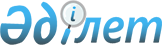 Об утверждении перечня субсидируемых пестицидов, биоагентов (энтомофагов) и нормы субсидий на 1 литр (килограмм, грамм, штук) пестицидов, биоагентов (энтомофагов), а также объемы бюджетных средств на субсидирование пестицидов, биоагентов (энтомофагов) на 2021 годПостановление акимата Мангистауской области от 7 октября 2021 года № 245. Зарегистрировано в Министерстве юстиции Республики Казахстан 15 октября 2021 года № 24768
      В соответствии с приказом Министра сельского хозяйства Республики Казахстан от 30 марта 2020 года № 107  "Об утверждении Правил субсидирования повышения урожайности и качества продукции растениеводства" (зарегистрирован в Реестре государственной регистрации нормативных правовых актов за № 20209) акимат Мангистауской области ПОСТАНОВЛЯЕТ:
      1. Утвердить прилагаемые:
      1) перечень субсидируемых пестицидов, биоагентов (энтомофагов) и нормы субсидий на 1 литр (килограмм, грамм, штук) пестицидов, биоагентов (энтомофагов) на 2021 год согласно приложению 1 к настоящему постановлению;
      2) объемы бюджетных средств на субсидирование пестицидов, биоагентов (энтомофагов) на 2021 год согласно приложению 2 к настоящему постановлению.
      2. Государственному учреждению "Управление сельского хозяйства Мангистауской области" обеспечить государственную регистрацию настоящего постановления в Министерстве юстиции Республики Казахстан.
      3. Настоящее постановление вводится в действие по истечении десяти календарных дней после дня его первого официального опубликования.
      "СОГЛАСОВАНО"
      Министерство сельского хозяйства
      Республики Казахстан Перечень субсидируемых пестицидов, биоагентов (энтомофагов) и нормы субсидий на 1 литр (килограмм, грамм, штук) пестицидов, биоагентов (энтомофагов) на 2021 год
      Расшифровка аббревиатур:
      г/л - грамм на литр
      г/кг - грамм на килограмм
      Примечание:
      * препараты, имеющие государственную регистрацию двойного назначения и используемые, как гербицид и десикант;
      ** препараты, имеющие государственную регистрацию двойного назначения и используемые, как инсектицид и как препараты, разрешенные для применения против вредителей запасов в складских помещениях товаропроизводителей сельскохозяйственной продукции;
      *** имеющие государственную регистрацию двойного назначения и используемые, как инсектицид и как препараты, разрешенные для применения против вредителей запасов на предприятиях в системе хлебопродуктов;
      **** препараты, имеющие государственную регистрацию тройного назначения и используемые, как инсектицид и как препараты, разрешенные для применения против вредителей запасов в складских помещениях товаропроизводителей сельскохозяйственной продукции и против вредителей запасов на предприятиях в системе хлебопродуктов;
      ***** препараты, имеющие государственную регистрацию двойного назначения и используемые, как инсектицид и фунгицид;
      ****** препараты, имеющие государственную регистрацию двойного назначения и используемые, как инсектицид и препарат для предпосевной обработки. Объемы бюджетных средств на субсидирование пестицидов, биоагентов (энтомофагов) на 2021 год
					© 2012. РГП на ПХВ «Институт законодательства и правовой информации Республики Казахстан» Министерства юстиции Республики Казахстан
				
      Аким Мангистауской области 

Н. Ногаев
Приложение 1к постановлению акиматаМангистауской областиАким Мангистауской областиот 7 октября 2021 года № 245
№ п/п
Действующее вещество по группам пестицидов
Единица измерения (литр, килограмм)
Норма субсидий на 1 литр (килограмм) пестицида (аналога), тенге
1
2
3
4
ГЕРБИЦИДЫ
ГЕРБИЦИДЫ
ГЕРБИЦИДЫ
ГЕРБИЦИДЫ
2,4-Д диметиламинная соль, 720 г/л
2,4-Д диметиламинная соль, 720 г/л
2,4-Д диметиламинная соль, 720 г/л
2,4-Д диметиламинная соль, 720 г/л
1
ДЕЗОРМОН, 72% водный концентрат
литр
803,5
2
ДИАМИН, 72% водный раствор
литр
803,5
3
СТРИГ, 72 % водный раствор
литр
803,5
4
ГРЕЙН ЭКСТРА 2,4-Д водный раствор
литр
803,5
5
ГРЕЙН, концентрат эмульсии
литр
803,5
6
АМИНСПРЕЙ, водный раствор
литр
803,5
7
ВАЛСАМИН, 72% водный раствор
литр
803,5
8
ПИЛАР 2,4-Д, 72% водный раствор
литр
803,5
9
ФАНАТ, водный раствор
литр
803,5
10
ФЛЕКС, водный раствор
литр
803,5
2,4-Д диметиламинная соль, 722 г/л
2,4-Д диметиламинная соль, 722 г/л
2,4-Д диметиламинная соль, 722 г/л
2,4-Д диметиламинная соль, 722 г/л
11
КОРСО, 72% водный раствор
литр
2 580,0
2,4-Д диметиламинная соль, 860 г/л
2,4-Д диметиламинная соль, 860 г/л
2,4-Д диметиламинная соль, 860 г/л
2,4-Д диметиламинная соль, 860 г/л
12
ПРОГРЕСС 860, водный раствор
литр
1 540,2
2,4-Д + оксим дикамбы
2,4-Д + оксим дикамбы
2,4-Д + оксим дикамбы
2,4-Д + оксим дикамбы
13
ЧИСТАЛАН, 40% концентрат эмульсии
литр
1 640,0
2,4-Д дихлорфеноксиуксусной кислоты в виде 2-этилгексилового эфира, 905 г/л
2,4-Д дихлорфеноксиуксусной кислоты в виде 2-этилгексилового эфира, 905 г/л
2,4-Д дихлорфеноксиуксусной кислоты в виде 2-этилгексилового эфира, 905 г/л
2,4-Д дихлорфеноксиуксусной кислоты в виде 2-этилгексилового эфира, 905 г/л
14
ЭСТЕР СУПЕР, концентрат эмульсии
литр
1 804,0
2,4-Д дихлорфеноксиуксусной кислоты в виде 2-этилгексилового эфира, 600 г/л
2,4-Д дихлорфеноксиуксусной кислоты в виде 2-этилгексилового эфира, 600 г/л
2,4-Д дихлорфеноксиуксусной кислоты в виде 2-этилгексилового эфира, 600 г/л
2,4-Д дихлорфеноксиуксусной кислоты в виде 2-этилгексилового эфира, 600 г/л
15
ЭСТЕТ, концентрат эмульсии
литр
1 128,6
16
ГРОЗА, 60% концентрат эмульсии
литр
1 128,6
2,4-Д дихлорфеноксиуксусной кислоты, 344 г/л + дикамба, 120 г/л
2,4-Д дихлорфеноксиуксусной кислоты, 344 г/л + дикамба, 120 г/л
2,4-Д дихлорфеноксиуксусной кислоты, 344 г/л + дикамба, 120 г/л
2,4-Д дихлорфеноксиуксусной кислоты, 344 г/л + дикамба, 120 г/л
17
ФЛЕКС ДУО, водный раствор
литр
1 520,0
2-этилгексиловый эфир 2,4-Д кислоты, 552 г/л + дикамба, 60 г/л
2-этилгексиловый эфир 2,4-Д кислоты, 552 г/л + дикамба, 60 г/л
2-этилгексиловый эфир 2,4-Д кислоты, 552 г/л + дикамба, 60 г/л
2-этилгексиловый эфир 2,4-Д кислоты, 552 г/л + дикамба, 60 г/л
18
БРЭМБО, концентрат эмульсии
литр
1 506,5
2,4-Д кислота в виде сложного 2-этилгексилового эфира, 410 г/л + флорасулам, 7,4 г/л
2,4-Д кислота в виде сложного 2-этилгексилового эфира, 410 г/л + флорасулам, 7,4 г/л
2,4-Д кислота в виде сложного 2-этилгексилового эфира, 410 г/л + флорасулам, 7,4 г/л
2,4-Д кислота в виде сложного 2-этилгексилового эфира, 410 г/л + флорасулам, 7,4 г/л
19
БАЛЕРИНА, суспензионная эмульсия
литр
1 696,5
20
ЭФИР ПРЕМИУМ, суспензионная эмульсия
литр
1 696,5
21
ЭЛАНТ ЭКСТРА, концентрат эмульсии
литр
1 696,5
22
АБСИНТИУМ, суспензионная эмульсия
литр
1 696,5
2,4-Д кислота в виде 2-этилгексилового эфира, 500 г/л
2,4-Д кислота в виде 2-этилгексилового эфира, 500 г/л
2,4-Д кислота в виде 2-этилгексилового эфира, 500 г/л
2,4-Д кислота в виде 2-этилгексилового эфира, 500 г/л
23
ЗЕРНОМАКС, концентрат эмульсии
литр
1 056,0
24
ОКТАПОН ЭКСТРА, концентрат эмульсии
литр
1 056,0
2,4-Д кислота в виде 2-этилгексилового эфира, 850 г/л
2,4-Д кислота в виде 2-этилгексилового эфира, 850 г/л
2,4-Д кислота в виде 2-этилгексилового эфира, 850 г/л
2,4-Д кислота в виде 2-этилгексилового эфира, 850 г/л
25
ЭСКАДРОН 70, концентрат эмульсии
литр
1 408,0
26
ТАУЭРСПРЕЙ, 85% концентрат эмульсии
литр
1 408,0
27
ЭСТЕРОН, концентрат эмульсии
литр
1 408,0
28
ЭФФЕКТ, концентрат эмульсии
литр
1 408,0
29
ЭФИР КОРСО, эмульгируемый концентрат
литр
1 408,0
2,4-Д кислота в виде 2-этилгексилового эфира, 905 г/л
2,4-Д кислота в виде 2-этилгексилового эфира, 905 г/л
2,4-Д кислота в виде 2-этилгексилового эфира, 905 г/л
2,4-Д кислота в виде 2-этилгексилового эфира, 905 г/л
30
ПРОГРЕСС, концентрат эмульсии
литр
1 117,5
31
ГЕКСИЛ 905, концентрат эмульсии
литр
1 117,5
32
РОБУСТО СУПЕР, концентрат эмульсии
литр
1 117,5
33
ЭСТЕРОН 600, концентрат эмульсии
литр
1 117,5
34
ЭФИР ЭКСТРА 905, концентрат эмульсии
литр
1 117,5
35
ЭФИРАКС, концентрат эмульсии
литр
1 117,5
2-этилгексиловый эфир клопиралида, 500 г/л
2-этилгексиловый эфир клопиралида, 500 г/л
2-этилгексиловый эфир клопиралида, 500 г/л
2-этилгексиловый эфир клопиралида, 500 г/л
36
ЭЛЬФ, концентрат эмульсии
литр
11 344,0
2,4-Д кислота в виде 2-этилгексилового эфира, 300 г/л + флорасулам, 3,7 г/л
2,4-Д кислота в виде 2-этилгексилового эфира, 300 г/л + флорасулам, 3,7 г/л
2,4-Д кислота в виде 2-этилгексилового эфира, 300 г/л + флорасулам, 3,7 г/л
2,4-Д кислота в виде 2-этилгексилового эфира, 300 г/л + флорасулам, 3,7 г/л
37
ПРИМАДОННА, суспензионная эмульсия
литр
1 750,0
2,4-Д кислота в виде 2-этилгексилового эфира, 420 г/л + 2-этилгексиловый эфир дикамбы кислоты, 60 г/л
2,4-Д кислота в виде 2-этилгексилового эфира, 420 г/л + 2-этилгексиловый эфир дикамбы кислоты, 60 г/л
2,4-Д кислота в виде 2-этилгексилового эфира, 420 г/л + 2-этилгексиловый эфир дикамбы кислоты, 60 г/л
2,4-Д кислота в виде 2-этилгексилового эфира, 420 г/л + 2-этилгексиловый эфир дикамбы кислоты, 60 г/л
38
ЭЛАНТ ПРЕМИУМ, концентрат эмульсии
литр
1 656,2
2,4-Д кислота в виде 2-этилгексилового эфира, 564 г/л
2,4-Д кислота в виде 2-этилгексилового эфира, 564 г/л
2,4-Д кислота в виде 2-этилгексилового эфира, 564 г/л
2,4-Д кислота в виде 2-этилгексилового эфира, 564 г/л
39
ЭЛАНТ, концентрат эмульсии
литр
1 500,0
2,4-Д кислота в виде 2-этилгексилового эфира, 564 г/л + метсульфурон - метил, 600 г/кг
2,4-Д кислота в виде 2-этилгексилового эфира, 564 г/л + метсульфурон - метил, 600 г/кг
2,4-Д кислота в виде 2-этилгексилового эфира, 564 г/л + метсульфурон - метил, 600 г/кг
2,4-Д кислота в виде 2-этилгексилового эфира, 564 г/л + метсульфурон - метил, 600 г/кг
40
ЭЛАМЕТ, заводская бинарная упаковка
килограмм
2 145,0
2,4-Д кислота в виде 2-этилгексилового эфира, 564 г/л + триасульфурон, 750 г/кг
2,4-Д кислота в виде 2-этилгексилового эфира, 564 г/л + триасульфурон, 750 г/кг
2,4-Д кислота в виде 2-этилгексилового эфира, 564 г/л + триасульфурон, 750 г/кг
2,4-Д кислота в виде 2-этилгексилового эфира, 564 г/л + триасульфурон, 750 г/кг
41
БИАТЛОН, заводская бинарная упаковка
килограмм
2 268,5
2,4-Д кислота в виде 2-этилгексилового эфира
2,4-Д кислота в виде 2-этилгексилового эфира
2,4-Д кислота в виде 2-этилгексилового эфира
2,4-Д кислота в виде 2-этилгексилового эфира
42
Д–АРМОН–Эфир 72% концентрат эмульсии
литр
924,0
2,4-Д кислота в виде 2-этилгексилового эфира, 950 г/л
2,4-Д кислота в виде 2-этилгексилового эфира, 950 г/л
2,4-Д кислота в виде 2-этилгексилового эфира, 950 г/л
2,4-Д кислота в виде 2-этилгексилового эфира, 950 г/л
43
ЗЕНИТ, концентрат коллоидного раствора
литр
1 425,0
44
КЛИАРАП, концентрат эмульсии
литр
1 425,0
45
ЭФИОН СУПЕР, концентрат эмульсии
литр
1 425,0
2,4-Д кислота в виде диметиламинной соли, 344 г/л + дикамбы кислота в виде диметиламинной соли, 120 г/л
2,4-Д кислота в виде диметиламинной соли, 344 г/л + дикамбы кислота в виде диметиламинной соли, 120 г/л
2,4-Д кислота в виде диметиламинной соли, 344 г/л + дикамбы кислота в виде диметиламинной соли, 120 г/л
2,4-Д кислота в виде диметиламинной соли, 344 г/л + дикамбы кислота в виде диметиламинной соли, 120 г/л
46
ДИАМАКС, водный раствор
литр
1 627,0
2,4-Д кислота в виде смеси аминных солей, 550 г/л
2,4-Д кислота в виде смеси аминных солей, 550 г/л
2,4-Д кислота в виде смеси аминных солей, 550 г/л
2,4-Д кислота в виде смеси аминных солей, 550 г/л
47
АЙКОН ФОРТЕ, водный концентрат
литр
1 785,5
2,4-Д кислота, 410 г/л + клопиралид, 40 г/л в виде сложных 2-этилгексиловых эфиров
2,4-Д кислота, 410 г/л + клопиралид, 40 г/л в виде сложных 2-этилгексиловых эфиров
2,4-Д кислота, 410 г/л + клопиралид, 40 г/л в виде сложных 2-этилгексиловых эфиров
2,4-Д кислота, 410 г/л + клопиралид, 40 г/л в виде сложных 2-этилгексиловых эфиров
48
КЛОПЭФИР, концентрат эмульсии
литр
2 268,5
500 г/л МЦПА кислоты, в виде диметиламинной, калиевой и натриевой солей
500 г/л МЦПА кислоты, в виде диметиламинной, калиевой и натриевой солей
500 г/л МЦПА кислоты, в виде диметиламинной, калиевой и натриевой солей
500 г/л МЦПА кислоты, в виде диметиламинной, калиевой и натриевой солей
49
ГЕРБИТОКС, водорастворимый концентрат
литр
1 493,0
азимсульфурон, 500 г/кг
азимсульфурон, 500 г/кг
азимсульфурон, 500 г/кг
азимсульфурон, 500 г/кг
50
ОЛИВЕР, водно-диспергируемые гранулы
килограмм
128 928,5
51
ГУЛЛИВЕР, водно-диспергируемые гранулы
килограмм
128 928,5
52
ЕССЕНЛИВЕР, водно-диспергируемые гранулы
килограмм
128 928,5
глифосат, 757 г/кг
глифосат, 757 г/кг
глифосат, 757 г/кг
глифосат, 757 г/кг
53
ФУХУА ГЛИФОСАТ 757, водорастворимые гранулы
килограмм
1 540,0
54
ФЕЛИКС, 757 %, водно-диспергируемые гранулы
килограмм
1 540,0
55
ЖОЙКЫН ДАРА, водно-диспергируемые гранулы
килограмм
1 540,0
56
ФАРАОН ГАРАНТ 757, водно-диспергируемые гранулы
килограмм
1 540,0
аминопиралид, 240 г/л
аминопиралид, 240 г/л
аминопиралид, 240 г/л
аминопиралид, 240 г/л
57
ЛАНС, водный раствор
литр
10 593,1
аминопиралид, 300 г/кг + флорасулам, 150 г/кг
аминопиралид, 300 г/кг + флорасулам, 150 г/кг
аминопиралид, 300 г/кг + флорасулам, 150 г/кг
аминопиралид, 300 г/кг + флорасулам, 150 г/кг
58
ЛАНЦЕЛОТ 450, водно-диспергируемые гранулы
килограмм
32 890,0
ацетохлор, 900 г/л
ацетохлор, 900 г/л
ацетохлор, 900 г/л
ацетохлор, 900 г/л
59
ТРОФИ, концентрат эмульсии
литр
2 384,5
бентазон 25% + МСРА натрий - калийная соль, 12,5%
бентазон 25% + МСРА натрий - калийная соль, 12,5%
бентазон 25% + МСРА натрий - калийная соль, 12,5%
бентазон 25% + МСРА натрий - калийная соль, 12,5%
60
БАЗАГРАН М, 37% водный раствор
литр
1 618,0
бентазон, 480 г/л
бентазон, 480 г/л
бентазон, 480 г/л
бентазон, 480 г/л
61
БАЗАГРАН, 48% водный раствор
литр
1 668,0
62
КОРСАР, водорастворимый концентрат
литр
1 668,0
галаксифоп - Р -метил, 108 г/л
галаксифоп - Р -метил, 108 г/л
галаксифоп - Р -метил, 108 г/л
галаксифоп - Р -метил, 108 г/л
63
ЗЕЛЛЕК СУПЕР, концентрат эмульсии
литр
3 520,0
64
ГЕНЕРАЛ, концентрат эмульсии
литр
3 520,0
65
ИМПУЛЬС, концентрат эмульсии
литр
3 520,0
66
ГАЛОКС СУПЕР 108, концентрат эмульсии
литр
3 520,0
галоксифоп - п - метил, 104 г/л
галоксифоп - п - метил, 104 г/л
галоксифоп - п - метил, 104 г/л
галоксифоп - п - метил, 104 г/л
67
ГАЛАКТАЛТ, концентрат эмульсии.
литр
3 573,5
68
ГУРОН, концентрат эмульсии
литр
3 573,5
69
РАМОН СУПЕР, концентрат эмульсии
литр
3 573,5
70
ГАЛОШАНС, концентрат эмульсии
литр
3 573,5
галоксифоп - п - метил, 240 г/л
галоксифоп - п - метил, 240 г/л
галоксифоп - п - метил, 240 г/л
галоксифоп - п - метил, 240 г/л
71
ДЕЛИК 240, концентрат эмульсии
литр
4 840,0
глифосат, 360 г/л
глифосат, 360 г/л
глифосат, 360 г/л
глифосат, 360 г/л
72
*ПАССАТ, водный раствор
литр
880,0
73
БУРАН, 36% водный раствор
литр
880,0
74
ЖОЙКЫН, водный раствор
литр
880,0
75
РАП, водный раствор
литр
880,0
76
ВАЛСАГЛИФ, водный раствор
литр
880,0
77
ТОТАЛ ПЛЮС, водный раствор
литр
880,0
глифосат, 450 г/л
глифосат, 450 г/л
глифосат, 450 г/л
глифосат, 450 г/л
78
СТИРАП, 45% водный раствор
литр
1 469,0
79
ФАРАОН ФОРТЕ, водный раствор
литр
1 469,0
80
ГЛИФОС ПРЕМИУМ, водный раствор
литр
1 469,0
глифосат, 480 г/л
глифосат, 480 г/л
глифосат, 480 г/л
глифосат, 480 г/л
81
КЕРНЕЛ, водный раствор
литр
1 311,0
82
ПАССАТ 480, водный раствор
литр
1 311,0
глифосат, 500 г/л
глифосат, 500 г/л
глифосат, 500 г/л
глифосат, 500 г/л
83
*ТОРНАДО 500, водный раствор
литр
1 235,5
84
ТОТАЛ ЭКСТРА, водный раствор
литр
1 235,5
85
*ТАЧДАУН 500, водный раствор
литр
1 235,5
86
 *УРАГАН ФОРТЕ 500, водный раствор 
литр
1 235,5
глифосата кислота в виде калийной соли, 600 г/л
глифосата кислота в виде калийной соли, 600 г/л
глифосата кислота в виде калийной соли, 600 г/л
глифосата кислота в виде калийной соли, 600 г/л
87
РАП 600, водный раствор
литр
1 276,0
88
 *ЖОЙКЫН МЕГА, 60% водный раствор 
литр
1 276,0
глифосат, 540 г/л
глифосат, 540 г/л
глифосат, 540 г/л
глифосат, 540 г/л
89
ГРАНД ЭКСТРА 540, водный раствор
литр
1 024,1
90
НАПАЛМ, водный раствор
литр
1 024,1
91
*РАУНДАП ЭКСТРА, 54% водный раствор
литр
1 024,1
92
СМЕРЧ, водный раствор
литр
1 024,1
93
РИД ЭВЕЙ, водный раствор
литр
1 024,1
94
*ТОРНАДО 540, водный раствор
литр
1 024,1
95
ТРИУМФ МАСТЕР, водный раствор
литр
1 024,1
96
ФАРАОН ГОЛД, 54% водный раствор
литр
1 024,1
97
ГЛИФАТ 540, водный раствор
литр
1 024,1
98
САРМАТ ЭКСТРА, 54% водный раствор
литр
1 024,1
99
ТЕРЕКС, водный раствор
литр
1 024,1
100
ХИТ, водный раствор
литр
1 024,1
101
КУНГФУ, 54% водный раствор
литр
1 024,1
102
*СПРУТ ЭКСТРА, водный раствор
литр
1 024,1
103
*МЕТЕОР 540, водный раствор
литр
1 024,1
104
ГЛИФОШАНС СУПЕР, водный раствор
литр
1 024,1
105
БАЗУКА, водный раствор
литр
1 024,1
106
АРГУМЕНТ СТАР, 54% водный раствор
литр
1 024,1
107
КРЕДИТ ИКСТРИМ, водорастворимый концентрат
литр
1 024,1
108
МОНОЛИТ, водный раствор
литр
1 024,1
глифосат, 750 г/кг
глифосат, 750 г/кг
глифосат, 750 г/кг
глифосат, 750 г/кг
109
БУРАН ЭКСТРА, 75 % водно-диспергируемые гранулы
килограмм
1 600,0
глюфосинат аммония, 150 г/л
глюфосинат аммония, 150 г/л
глюфосинат аммония, 150 г/л
глюфосинат аммония, 150 г/л
110
БАСТА, 15% водный раствор
литр
2 123,5
дикамба кислоты, 360 г/л + хлорсульфурон кислоты, 22,2 г/л
дикамба кислоты, 360 г/л + хлорсульфурон кислоты, 22,2 г/л
дикамба кислоты, 360 г/л + хлорсульфурон кислоты, 22,2 г/л
дикамба кислоты, 360 г/л + хлорсульфурон кислоты, 22,2 г/л
111
ФЕНИЗАН, водный раствор
литр
6 050,0
дикамба, 124 г/л + 2,4-Д, 357 г/л
дикамба, 124 г/л + 2,4-Д, 357 г/л
дикамба, 124 г/л + 2,4-Д, 357 г/л
дикамба, 124 г/л + 2,4-Д, 357 г/л
112
ВИДМАСТЕР 480, водный раствор
литр
1 781,2
дикамба, 480 г/л
дикамба, 480 г/л
дикамба, 480 г/л
дикамба, 480 г/л
113
БАНВЕЛ 480, водный раствор
литр
2 340,0
114
ДИАНАТ, 48% водный раствор
литр
2 340,0
115
ДЕКАБРИСТ, водный раствор
литр
2 340,0
116
ДЕЙМОС, водорастворимый концентрат
литр
2 340,0
117
 МОНОМАКС, водный раствор 
литр
2 340,0
118
ШАНС ДКБ, водный раствор
литр
2 340,0
дикамба, 540 г/кг + метсульфурон - метил, 28 г/кг
дикамба, 540 г/кг + метсульфурон - метил, 28 г/кг
дикамба, 540 г/кг + метсульфурон - метил, 28 г/кг
дикамба, 540 г/кг + метсульфурон - метил, 28 г/кг
119
ДМ СУПЕР, водно-диспергируемые гранулы
килограмм
4 840,0
дикамба, 659 г/кг + триасульфурон, 41 г/кг
дикамба, 659 г/кг + триасульфурон, 41 г/кг
дикамба, 659 г/кг + триасульфурон, 41 г/кг
дикамба, 659 г/кг + триасульфурон, 41 г/кг
120
ЛИНТУР 70, водно-диспергируемые гранулы
килограмм
5 163,0
дикват, 200 г/л
дикват, 200 г/л
дикват, 200 г/л
дикват, 200 г/л
121
*РЕГЛОН ФОРТЕ 200, водный раствор
литр
2 266,5
122
ХИТОН, водный раствор
литр
2 266,5
123
ЛЕГИОН ФОРТЕ 200, водный раствор
литр
2 266,5
диметенамид, 720 г/л
диметенамид, 720 г/л
диметенамид, 720 г/л
диметенамид, 720 г/л
124
ФРОНТЬЕР ОПТИМА, 72% концентрат эмульсии
литр
4 888,5
диметиламинная соль 2,4-Д, 357 г/л + дикамба, 124 г/л
диметиламинная соль 2,4-Д, 357 г/л + дикамба, 124 г/л
диметиламинная соль 2,4-Д, 357 г/л + дикамба, 124 г/л
диметиламинная соль 2,4-Д, 357 г/л + дикамба, 124 г/л
125
СТРИГ ЭКСТРА 480, водный раствор
литр
1 520,0
126
ДИАЛЕН СУПЕР 480, водный раствор
литр
1 520,0
127
АНТАЛ, водный раствор
литр
1 520,0
диметиламинная соль МЦПА, 750 г/л
диметиламинная соль МЦПА, 750 г/л
диметиламинная соль МЦПА, 750 г/л
диметиламинная соль МЦПА, 750 г/л
128
ЭТАЛОН, водорастворимый концентрат
литр
2 250,0
имазамокс, 33 г/л + имазапир, 15 г/л
имазамокс, 33 г/л + имазапир, 15 г/л
имазамокс, 33 г/л + имазапир, 15 г/л
имазамокс, 33 г/л + имазапир, 15 г/л
129
ЕВРО –ЛАЙТНИНГ, 4,8 % водорастворимый концентрат
литр
3 550,0
130
КАПТОРА, 4,8% водорастворимый концентрат
литр
3 550,0
131
КЛИАФИЛТ, водорастворимый концентрат
литр
3 550,0
132
ЕВРОШАНС, водорастворимый концентрат
литр
3 550,0
имазамокс, 16,5 г/л + имазапир, 7,5 г/л
имазамокс, 16,5 г/л + имазапир, 7,5 г/л
имазамокс, 16,5 г/л + имазапир, 7,5 г/л
имазамокс, 16,5 г/л + имазапир, 7,5 г/л
133
ЕВРО –ЛАЙТНИНГ ПЛЮС, 2,4 % водорастворимый концентрат
литр
3 069,7
134
КАПТОРА ПЛЮС, 2,4% водорастворимый концентрат
литр
3 069,7
имазамокс, 40 г/л
имазамокс, 40 г/л
имазамокс, 40 г/л
имазамокс, 40 г/л
135
ЛЕГОМИН, 4% водный раствор
литр
3 800,0
136
БАЙТОРЕ, водно-суспензионный концентрат
литр
3 800,0
137
ПУЛЬСАР, 4% водный раствор
литр
3 800,0
138
ИМАЗОШАНС, водный раствор
литр
3 800,0
139
ЮНКЕР, водный раствор
литр
3 800,0
имазапир, 250 г/л
имазапир, 250 г/л
имазапир, 250 г/л
имазапир, 250 г/л
140
ГРЕЙДЕР, водно-гликолевый раствор
литр
4 945,0
141
АРЕАЛ СУПЕР, 25% водный концентрат
литр
4 945,0
142
ПРОФИ, водный раствор
литр
4 945,0
143
АРСЕНАЛ, 25% водный концентрат
литр
4 945,0
имазетапир, 100 г/л
имазетапир, 100 г/л
имазетапир, 100 г/л
имазетапир, 100 г/л
144
АГУРА, 10% водный концентрат
литр
2 900,0
145
ПИВОТ, 10% водный концентрат
литр
2 900,0
146
ПИРАТ, водный концентрат
литр
2 900,0
147
ИМАЗЕТ 100, водный концентрат
литр
2 900,0
148
ТАПИР, 10 % водный концентрат
литр
2 900,0
149
ТАПИРОШАНС, водорастворимый концентрат
литр
2 900,0
150
ЕССЕНТАПИР, 10% водный раствор
литр
2 900,0
151
ЛИГР, водорастворимый концентрат
литр
2 900,0
имазетапир, 450 г/кг + хлоримурон - этил, 150 г/кг
имазетапир, 450 г/кг + хлоримурон - этил, 150 г/кг
имазетапир, 450 г/кг + хлоримурон - этил, 150 г/кг
имазетапир, 450 г/кг + хлоримурон - этил, 150 г/кг
152
ФАБИАН, водно-диспергируемые гранулы
килограмм
38 169,5
йодосульфурон - метил - натрия, 11,3 г/кг + тиенкарбазон - метил, 22,5 г/кг + мефенпир - диэтил - антидот, 135 г/кг
йодосульфурон - метил - натрия, 11,3 г/кг + тиенкарбазон - метил, 22,5 г/кг + мефенпир - диэтил - антидот, 135 г/кг
йодосульфурон - метил - натрия, 11,3 г/кг + тиенкарбазон - метил, 22,5 г/кг + мефенпир - диэтил - антидот, 135 г/кг
йодосульфурон - метил - натрия, 11,3 г/кг + тиенкарбазон - метил, 22,5 г/кг + мефенпир - диэтил - антидот, 135 г/кг
153
ВЕЛОСИТИ ПАУЭР, водно-диспергируемые гранулы
килограмм
10 118,5
йодосульфурон - метил - натрия, 25 г/л + амидосульфурон, 100 г/л + мефенпир - диэтил - антидот 250 г/л
йодосульфурон - метил - натрия, 25 г/л + амидосульфурон, 100 г/л + мефенпир - диэтил - антидот 250 г/л
йодосульфурон - метил - натрия, 25 г/л + амидосульфурон, 100 г/л + мефенпир - диэтил - антидот 250 г/л
йодосульфурон - метил - натрия, 25 г/л + амидосульфурон, 100 г/л + мефенпир - диэтил - антидот 250 г/л
154
СЕКАТОР ТУРБО, масляная дисперсия
литр
10 036,9
155
АМИДА, масляная дисперсия
литр
10 036,9
клетодим, 120 г/л
клетодим, 120 г/л
клетодим, 120 г/л
клетодим, 120 г/л
156
СЕЛЕКТ, концентрат эмульсии
литр
2 950,2
клетодим, 150 г/л
клетодим, 150 г/л
клетодим, 150 г/л
клетодим, 150 г/л
157
ГРАМИНИОН, концентрат эмульсии
литр
6 508,5
клетодим, 116,2 г/л
клетодим, 116,2 г/л
клетодим, 116,2 г/л
клетодим, 116,2 г/л
158
СОНДЕЛЕКТ, концентрат эмульсии
литр
3 800,0
клетодим, 130 г/л + галоксифоп - п - метил, 80 г/л
клетодим, 130 г/л + галоксифоп - п - метил, 80 г/л
клетодим, 130 г/л + галоксифоп - п - метил, 80 г/л
клетодим, 130 г/л + галоксифоп - п - метил, 80 г/л
159
КВИКСТЕП, концентрат эмульсии
литр
4 761,0
160
СУПРИМ, концентрат эмульсии
литр
4 761,0
клетодим, 240 г/л
клетодим, 240 г/л
клетодим, 240 г/л
клетодим, 240 г/л
161
КИНЕТИК, концентрат эмульсии
литр
4 375,0
162
СПАЙДЕР, концентрат эмульсии
литр
4 375,0
163
ЭФЕС, концентрат эмульсии
литр
4 375,0
164
ЦЕНТУР, концентрат эмульсии
литр
4 375,0
165
КАДИМ 240, концентрат эмульсии
литр
4 375,0
166
СТИМУЛ, концентрат эмульсии
литр
4 375,0
167
КАТРОС, концентрат эмульсии
литр
4 375,0
168
ПИЛАРОФ, концентрат эмульсии
литр
4 375,0
169
МАГНЕТО, концентрат эмульсии
литр
4 375,0
170
ЛЕГИОН КОМБИ, концентрат эмульсии
литр
4 375,0
клодинафоп - пропаргил, 240 г/л + клоквинтоцет - мексил (антидот), 60 г/л
клодинафоп - пропаргил, 240 г/л + клоквинтоцет - мексил (антидот), 60 г/л
клодинафоп - пропаргил, 240 г/л + клоквинтоцет - мексил (антидот), 60 г/л
клодинафоп - пропаргил, 240 г/л + клоквинтоцет - мексил (антидот), 60 г/л
171
ЛЕГГЕРО ФОРТЕ, концентрат эмульсии
литр
5 300,0
172
ВАРЯГ, концентрат эмульсии
литр
5 300,0
173
ТОПИК СУПЕР 240, концентрат эмульсии
литр
5 300,0
174
ЦЕНТУРИОН, эмульсия масляно-водная
литр
5 300,0
175
ЛИБЕРТИ ПЛЮС, концентрат эмульсии
литр
5 300,0
176
СТАЗИС, концентрат эмульсии
литр
5 300,0
177
КЛОВИТ, концентрат эмульсии
литр
5 300,0
клодинафоп - пропаргил, 80 г/л + клоксинтоцет - мексил, 20 г/л
клодинафоп - пропаргил, 80 г/л + клоксинтоцет - мексил, 20 г/л
клодинафоп - пропаргил, 80 г/л + клоксинтоцет - мексил, 20 г/л
клодинафоп - пропаргил, 80 г/л + клоксинтоцет - мексил, 20 г/л
178
ГОРИЗОН 080, концентрат эмульсии
литр
3 800,0
179
ДЕЛЕГАТ, концентрат эмульсии
литр
3 800,0
180
ГОРИЗОН 080 БФ, концентрат эмульсии
литр
3 800,0
181
ОВЕН, концентрат эмульсии
литр
3 800,0
182
ИТАРР 80, концентрат эмульсии
литр
3 800,0
183
ТЕРДОК, 8% концентрат эмульсии
литр
3 800,0
клопиралид, 100 г/л + флуроксипир, 15 г/л
клопиралид, 100 г/л + флуроксипир, 15 г/л
клопиралид, 100 г/л + флуроксипир, 15 г/л
клопиралид, 100 г/л + флуроксипир, 15 г/л
184
РЕПЕР, концентрат коллоидного раствора
литр
6 500,0
клопиралид, 300 г/л
клопиралид, 300 г/л
клопиралид, 300 г/л
клопиралид, 300 г/л
185
ЛОРНЕТ, водный раствор
литр
4 950,0
186
ТРЕЛ 300, водный раствор
литр
4 950,0
187
РАЛИД 300, водный раствор
литр
4 950,0
188
ГЕРМЕС 300, водный раствор
литр
4 950,0
189
МАКСИМУС, водный раствор
литр
4 950,0
190
СТОУН 300, водный раствор
литр
4 950,0
клопиралид, 750 г/кг
клопиралид, 750 г/кг
клопиралид, 750 г/кг
клопиралид, 750 г/кг
191
ЛОНТРЕЛ ГРАНД 75, водно-диспергируемые гранулы
килограмм
12 320,0
192
АГРОН ГРАНД, водно-диспергируемые гранулы
килограмм
12 320,0
193
ВИРТУОЗ, водно-диспергируемые гранулы
килограмм
12 320,0
194
КЛОПИРАЛИД, водно-диспергируемые гранулы
килограмм
12 320,0
195
ТРИЛОН 750, водно-диспергируемые гранулы
килограмм
12 320,0
196
ПИТОН ГРАНД, водно-диспергируемые гранулы
килограмм
12 320,0
197
РАЛИД ЭКСТРА, водорастворимые гранулы
килограмм
12 320,0
198
СПИРИТ, водно-диспергируемые гранулы
килограмм
12 320,0
199
СТРАТЕГО, водно-диспергируемые гранулы
килограмм
12 320,0
200
ХАКЕР, водорастворимые гранулы
килограмм
12 320,0
201
 САМУРАЙ СУПЕР, водно-диспергируемые гранулы 
килограмм
12 320,0
202
СОНХУС, водно-диспергируемые гранулы
килограмм
12 320,0
мезотрион, 75 г/л + никосульфурон, 30 г/л
мезотрион, 75 г/л + никосульфурон, 30 г/л
мезотрион, 75 г/л + никосульфурон, 30 г/л
мезотрион, 75 г/л + никосульфурон, 30 г/л
203
ЭЛЮМИС 105, масляная дисперсия
литр
4 354,5
204
ГАВАНЬ ПЛЮС, масляная дисперсия
литр
4 354,5
метазахлор, 375 г/л + имазамокс, 25 г/л
метазахлор, 375 г/л + имазамокс, 25 г/л
метазахлор, 375 г/л + имазамокс, 25 г/л
метазахлор, 375 г/л + имазамокс, 25 г/л
205
ДИОНИС, концентрат суспензии
литр
4 709,8
206
НОПАСАРАН, 40% концентрат суспензии
литр
4 709,8
метолахлор, 960 г/л
метолахлор, 960 г/л
метолахлор, 960 г/л
метолахлор, 960 г/л
207
АКЦЕНТ ПРИМА, 96% концентрат эмульсии
литр
2 112,0
метрибузин, 250 г/л
метрибузин, 250 г/л
метрибузин, 250 г/л
метрибузин, 250 г/л
208
ЗОНТРАН, концентрат коллоидного раствора
литр
6 640,0
метрибузин, 270 г/л
метрибузин, 270 г/л
метрибузин, 270 г/л
метрибузин, 270 г/л
209
ЛАЗУРИТ СУПЕР, концентрат наноэмульсии
литр
6 696,5
метрибузин, 600 г/л
метрибузин, 600 г/л
метрибузин, 600 г/л
метрибузин, 600 г/л
210
ЗЕНКОР УЛЬТРА, концентрат суспензии
литр
2 076,0
211
ЛИНКОР, концентрат суспензии
литр
2 076,0
212
ЗЕНКОШАНС, концентрат суспензии
литр
2 076,0
метрибузин, 700 г/кг
метрибузин, 700 г/кг
метрибузин, 700 г/кг
метрибузин, 700 г/кг
213
БАРГУЗИН, 70% водно-диспергируемые гранулы
килограмм
6 859,5
214
КАРБУЗИН, 70% смачивающийся порошок
килограмм
6 859,5
215
ЛАЗУРИТ, смачивающийся порошок
килограмм
6 859,5
216
ТРИБУЗИН 700, смачивающийся порошок
килограмм
6 859,5
217
ЕССЕНСЕКОР, 70% водно-диспергируемые гранулы
килограмм
6 859,5
218
ОБСТУМ, 70% водно-диспергируемые гранулы
килограмм
6 859,5
метсульфурон - метил, 125 г/кг + трибенурон - метил, 625 г/кг
метсульфурон - метил, 125 г/кг + трибенурон - метил, 625 г/кг
метсульфурон - метил, 125 г/кг + трибенурон - метил, 625 г/кг
метсульфурон - метил, 125 г/кг + трибенурон - метил, 625 г/кг
219
 ПЛУГГЕР, водно-диспергируемые гранулы 
килограмм
20 089,2
220
ФИНИТО ДУЭТ 750, водно-диспергируемые гранулы
килограмм
20 089,2
метсульфурон - метил, 300 г/кг + трибенурон - метил, 450 г/кг
метсульфурон - метил, 300 г/кг + трибенурон - метил, 450 г/кг
метсульфурон - метил, 300 г/кг + трибенурон - метил, 450 г/кг
метсульфурон - метил, 300 г/кг + трибенурон - метил, 450 г/кг
221
МАГНУМ СУПЕР, водно-диспергируемые гранулы
килограмм
32 843,0
метсульфурон - метил, 391 г/кг + трибенурон - метил, 261 г/кг
метсульфурон - метил, 391 г/кг + трибенурон - метил, 261 г/кг
метсульфурон - метил, 391 г/кг + трибенурон - метил, 261 г/кг
метсульфурон - метил, 391 г/кг + трибенурон - метил, 261 г/кг
222
ЭДВАНС, водно-диспергируемые гранулы
килограмм
36 160,5
223
ЭЛЛАЙ ЛАЙТ, водно-диспергируемые гранулы
килограмм
36 160,5
224
ГРАФ ПРЕМИУМ, водно-диспергируемые гранулы
килограмм
36 160,5
метсульфурон - метил, 600 г/кг
метсульфурон - метил, 600 г/кг
метсульфурон - метил, 600 г/кг
метсульфурон - метил, 600 г/кг
225
ЛИДЕР, смачивающийся порошок
килограмм
11 160,5
226
ВУЛКАН, водно-диспергируемые гранулы
килограмм
11 160,5
227
ГРЕЙЗ, 60% водно-диспергируемые гранулы
килограмм
11 160,5
228
ЗИНГЕР, смачивающийся порошок
килограмм
11 160,5
229
ЛЕОПАРД, водно-диспергируемые гранулы
килограмм
11 160,5
230
МАГНУМ, водно-диспергируемые гранулы
килограмм
11 160,5
231
МЕТУРОН, водно-диспергируемые гранулы
килограмм
11 160,5
232
МЕЦЦО, 60% водно-диспергируемые гранулы
килограмм
11 160,5
233
МОНИТОР, водно-диспергируемые гранулы
килограмм
11 160,5
234
ПРАЙМЕР, водно-диспергируемые гранулы
килограмм
11 160,5
235
РОДАР, 60% смачивающийся порошок
килограмм
11 160,5
236
ХАЗНА, 60% водно-диспергируемые гранулы
килограмм
11 160,5
237
АДАЛТ, водно-диспергируемые гранулы
килограмм
11 160,5
238
СТРАЖ, водно-диспергируемые гранулы
килограмм
11 160,5
239
СУПЕРМЕТ ЭКСТРА, водорастворимые гранулы
килограмм
11 160,5
240
АККУРАТ, водно-диспергируемые гранулы
килограмм
11 160,5
МЦПА, 500 г/л + клопиралид, 100 г/л
МЦПА, 500 г/л + клопиралид, 100 г/л
МЦПА, 500 г/л + клопиралид, 100 г/л
МЦПА, 500 г/л + клопиралид, 100 г/л
241
СПИРИТ ГРАНД, концентрат эмульсии
литр
3 692,0
242
ГЕРМЕС ГРАНД, концентрат эмульсии
литр
3 692,0
никосульфурон, 600 г/кг + тифенсульфурон - метил, 150 г/кг
никосульфурон, 600 г/кг + тифенсульфурон - метил, 150 г/кг
никосульфурон, 600 г/кг + тифенсульфурон - метил, 150 г/кг
никосульфурон, 600 г/кг + тифенсульфурон - метил, 150 г/кг
243
ДУБЛОН ГОЛД, водно-диспергируемые гранулы
килограмм
58 084,0
никосульфурон, 700 г/кг + тифенсульфурон - метил, 125 г/кг
никосульфурон, 700 г/кг + тифенсульфурон - метил, 125 г/кг
никосульфурон, 700 г/кг + тифенсульфурон - метил, 125 г/кг
никосульфурон, 700 г/кг + тифенсульфурон - метил, 125 г/кг
244
КВИН, водно-диспергируемые гранулы
килограмм
44 643,0
оксифлуорфен, 240 г/л
оксифлуорфен, 240 г/л
оксифлуорфен, 240 г/л
оксифлуорфен, 240 г/л
245
ГОАЛ 2Е, концентрат эмульсии
литр
3 080,0
246
ГОЛ, концентрат эмульсии
литр
3 080,0
247
ГОТРИЛ, 24% концентрат эмульсии
литр
3 080,0
248
ОКСИФЕН 240, концентрат эмульсии
литр
3 080,0
249
ФЛЮРОФЕН 240, концентрат эмульсии
литр
3 080,0
250
ГАУР, концентрат эмульсии
литр
3 080,0
пендиметалин, 330 г/л
пендиметалин, 330 г/л
пендиметалин, 330 г/л
пендиметалин, 330 г/л
251
СТОМП, 33% концентрат эмульсии
литр
894,0
252
ЭСТАМП, концентрат эмульсии
литр
894,0
253
КАЛКАН, концентрат эмульсии
литр
894,0
254
ГАЙТАН, концентрат эмульсии
литр
894,0
255
СТОП, 33% концентрат эмульсии
литр
894,0
256
ЛОТОС СУПЕР, концентрат эмульсии
литр
894,0
пендиметалин, 350 г/л
пендиметалин, 350 г/л
пендиметалин, 350 г/л
пендиметалин, 350 г/л
257
СТАРТ, 35% концентрат эмульсии
литр
880,0
пеноксулам, 25 г/л
пеноксулам, 25 г/л
пеноксулам, 25 г/л
пеноксулам, 25 г/л
258
РЕЙНБОУ 25 ОД, масляная дисперсия
литр
9 598,0
пиклорам, 150 г/л + МЦПА, 350 г/л
пиклорам, 150 г/л + МЦПА, 350 г/л
пиклорам, 150 г/л + МЦПА, 350 г/л
пиклорам, 150 г/л + МЦПА, 350 г/л
259
ГОРГОН, водорастворимый концентрат
литр
4 984,5
пиноксаден, 45 г/л + клоквинтоцет - мексил (антидот), 11,25 г/л
пиноксаден, 45 г/л + клоквинтоцет - мексил (антидот), 11,25 г/л
пиноксаден, 45 г/л + клоквинтоцет - мексил (антидот), 11,25 г/л
пиноксаден, 45 г/л + клоквинтоцет - мексил (антидот), 11,25 г/л
260
АКСИАЛ 045, концентрат эмульсии
литр
2 768,1
пиноксаден, 50 г/л + клоквинтоцет - мексил (антидот), 12,5 г/л
пиноксаден, 50 г/л + клоквинтоцет - мексил (антидот), 12,5 г/л
пиноксаден, 50 г/л + клоквинтоцет - мексил (антидот), 12,5 г/л
пиноксаден, 50 г/л + клоквинтоцет - мексил (антидот), 12,5 г/л
261
АКСИАЛ 050, концентрат эмульсии
литр
3 588,4
пироксулам, 45 г/л + клоквинтоцет - мексил - антидот, 90 г/л
пироксулам, 45 г/л + клоквинтоцет - мексил - антидот, 90 г/л
пироксулам, 45 г/л + клоквинтоцет - мексил - антидот, 90 г/л
пироксулам, 45 г/л + клоквинтоцет - мексил - антидот, 90 г/л
262
 МЕРИТ 45, масляная дисперсия 
литр
14 421,0
претилахлор, 300 г/л + пирибензоксим, 20 г/л
претилахлор, 300 г/л + пирибензоксим, 20 г/л
претилахлор, 300 г/л + пирибензоксим, 20 г/л
претилахлор, 300 г/л + пирибензоксим, 20 г/л
263
СОЛИТО 320, концентрат эмульсии
литр
5 580,5
прометрин, 500 г/л
прометрин, 500 г/л
прометрин, 500 г/л
прометрин, 500 г/л
264
ГЕЗАГАРД 500, суспензионный концентрат
литр
1 672,0
265
ГЕЗАМЕТРИН, 50% суспензионный концентрат
литр
1 672,0
266
ОМЕГА, 50% суспензионный концентрат
литр
1 672,0
267
САРМАТ, концентрат суспензии
литр
1 672,0
268
ШАНСГАРД, концентрат суспензии
литр
1 672,0
просульфокарб, 800 г/л
просульфокарб, 800 г/л
просульфокарб, 800 г/л
просульфокарб, 800 г/л
269
БОКСЕР 800, концентрат эмульсии
литр
2 544,2
просульфурон, 750 г/кг
просульфурон, 750 г/кг
просульфурон, 750 г/кг
просульфурон, 750 г/кг
270
ПИК 75, водно-диспергируемые гранулы
килограмм
56 951,5
римсульфурон, 250 г/кг
римсульфурон, 250 г/кг
римсульфурон, 250 г/кг
римсульфурон, 250 г/кг
271
КАССИУС, водорастворимый порошок
килограмм
28 462,5
272
РИМУС, 25% водно-диспергируемые гранулы
килограмм
28 462,5
273
РОМУЛ, водно-диспергируемые гранулы
килограмм
28 462,5
274
ТИТУС, 25% сухая текучая суспензия
килограмм
28 462,5
275
РИМКОРН, водорастворимые гранулы
килограмм
28 462,5
276
ШАНТУС, водно-диспергируемые гранулы
килограмм
28 462,5
римсульфурон, 500 г/кг
римсульфурон, 500 г/кг
римсульфурон, 500 г/кг
римсульфурон, 500 г/кг
277
ЭСКУДО, водно-диспергируемые гранулы
килограмм
101 785,5
с - метолахлор, 312,5 г/л + тербутилазин, 187,5 г/л
с - метолахлор, 312,5 г/л + тербутилазин, 187,5 г/л
с - метолахлор, 312,5 г/л + тербутилазин, 187,5 г/л
с - метолахлор, 312,5 г/л + тербутилазин, 187,5 г/л
278
ГАРДО ГОЛД 500, концентрат суспензии
литр
2 053,5
279
ЭРУДИТ, суспензионная эмульсия
литр
2 053,5
с - метолахлор, 960 г/л
с - метолахлор, 960 г/л
с - метолахлор, 960 г/л
с - метолахлор, 960 г/л
280
ДОАЛ, концентрат эмульсии
литр
3 520,5
281
ДУАЛ ГОЛД 960, концентрат эмульсии
литр
3 520,5
282
МЕТАЛ ПЛЮС 960, концентрат эмульсии
литр
3 520,5
283
СИМБА, концентрат эмульсии
литр
3 520,5
тифенсульфурон - метил, 680 г/кг + метсульфурон - метил, 70 г/кг
тифенсульфурон - метил, 680 г/кг + метсульфурон - метил, 70 г/кг
тифенсульфурон - метил, 680 г/кг + метсульфурон - метил, 70 г/кг
тифенсульфурон - метил, 680 г/кг + метсульфурон - метил, 70 г/кг
284
КАНОНИР ДУО, сухая текучая суспензия
килограмм
24 104,0
285
АККУРАТ ЭКСТРА, водно-диспергируемые гранулы
килограмм
24 104,0
286
ПРАЙМЕР ДУО, водно-диспергируемые гранулы
килограмм
24 104,0
тифенсульфурон - метил, 545 г/кг + метсульфурон - метила, 164 г/кг
тифенсульфурон - метил, 545 г/кг + метсульфурон - метила, 164 г/кг
тифенсульфурон - метил, 545 г/кг + метсульфурон - метила, 164 г/кг
тифенсульфурон - метил, 545 г/кг + метсульфурон - метила, 164 г/кг
287
РЕСТРИКТ, водно-диспергируемые гранулы
килограмм
51 339,5
тифенсульфурон - метил, 750 г/кг
тифенсульфурон - метил, 750 г/кг
тифенсульфурон - метил, 750 г/кг
тифенсульфурон - метил, 750 г/кг
288
ХАРМОНИ ПРО, водно-диспергируемые гранулы
килограмм
51 742,0
289
ШАНСТИ, водно-диспергируемые гранулы
килограмм
51 742,0
трибенурон - метил, 563 г/кг + флорасулам, 187 г/кг
трибенурон - метил, 563 г/кг + флорасулам, 187 г/кг
трибенурон - метил, 563 г/кг + флорасулам, 187 г/кг
трибенурон - метил, 563 г/кг + флорасулам, 187 г/кг
290
БОМБА, водно-диспергируемые гранулы
килограмм
42 977,5
291
 МОСКИТ ПРЕМИУМ, водно-диспергируемые гранулы 
килограмм
42 977,5
трибенурон - метил, 750 г/кг
трибенурон - метил, 750 г/кг
трибенурон - метил, 750 г/кг
трибенурон - метил, 750 г/кг
292
МОЕРСТАР, 75% сухая текучая суспензия
килограмм
9 821,4
293
БАРОН 750, водно-диспергируемые гранулы
килограмм
9 821,4
294
 ГАЛЛАНТНЫЙ, 75% сухая текучая суспензия 
килограмм
9 821,4
295
ФИНИТО 750, водно-диспергируемые гранулы
килограмм
9 821,4
296
ГРАНАТ, водно-диспергируемые гранулы
килограмм
9 821,4
297
ГРОМСТОР, 75%, водно-диспергируемые гранулы
килограмм
9 821,4
298
ГРАНСТАР ПРО, водно-диспергируемые гранулы
килограмм
9 821,4
299
ГРАНСТАР, 75% сухая текучая суспензия
килограмм
9 821,4
300
ГРАФ, водно-диспергируемые гранулы
килограмм
9 821,4
301
МОСКИТ, водно-диспергируемые гранулы
килограмм
9 821,4
302
МУСТАНГ, 75% водно-диспергируемые гранулы
килограмм
9 821,4
303
РЕСПЕКТ, водно-диспергируемые гранулы
килограмм
9 821,4
304
САННИ, водно-диспергируемые гранулы
килограмм
9 821,4
305
СТАЛКЕР, водно-диспергируемые гранулы
килограмм
9 821,4
306
ЭКСПРЕСС, водно-диспергируемые гранулы
килограмм
9 821,4
307
МОРТИРА, водно-диспергируемые гранулы
килограмм
9 821,4
308
САЛЬВО, водно-диспергируемые гранулы
килограмм
9 821,4
309
ГАРПУН СУПЕР, водно-диспергируемые гранулы
килограмм
9 821,4
310
ГОЛД ГРАНД, водно-диспергируемые гранулы
килограмм
9 821,4
311
КАСКАД, водно-диспергируемые гранулы
килограмм
9 821,4
312
ШАНСТАР, водно-диспергируемые гранулы
килограмм
9 821,4
313
ПРОМЕТЕЙ, водно-диспергируемые гранулы
килограмм
9 821,4
314
АГРАСТАР, водно-диспергируемые гранулы
килограмм
9 821,4
315
МАДЖЕСТИК, водно-диспергируемые гранулы
килограмм
9 821,4
316
ТРИБУН, сухая текучая суспензия
килограмм
9 821,4
феноксапроп - п - этил, 100 г/л + клоквинтоцет - мексил (антидот), 27 г/л
феноксапроп - п - этил, 100 г/л + клоквинтоцет - мексил (антидот), 27 г/л
феноксапроп - п - этил, 100 г/л + клоквинтоцет - мексил (антидот), 27 г/л
феноксапроп - п - этил, 100 г/л + клоквинтоцет - мексил (антидот), 27 г/л
317
ЗЛАКОФОРТЕ 100, концентрат эмульсии
литр
2 850,0
318
ОЦЕЛОТ, концентрат эмульсии
литр
2 850,0
319
ФЕРЕНЦ ПЛЮС, концентрат эмульсии
литр
2 850,0
феноксапрон - п - этил, 69 г/л + мефенпир - диэтил (антидот), 75 г/л
феноксапрон - п - этил, 69 г/л + мефенпир - диэтил (антидот), 75 г/л
феноксапрон - п - этил, 69 г/л + мефенпир - диэтил (антидот), 75 г/л
феноксапрон - п - этил, 69 г/л + мефенпир - диэтил (антидот), 75 г/л
320
ВИТЯЗЬ, концентрат эмульсии
литр
2 640,0
321
ЯГУАР, эмульсия масляно-водная
литр
2 640,0
322
ПУМА-СУПЕР, 7,5% эмульсия масляно-водная
литр
2 640,0
323
ПЕГАС СУПЕР, 7,5% эмульсия масляно-водная
литр
2 640,0
324
ЗЛАКОСУПЕР, 7,5%, эмульсия масляно-водная
литр
2 640,0
325
АВЕСТАР ГРАНТ, концентрат эмульсии
литр
2 640,0
феноксапроп - п - этил, 140 г/л + клодинафоп - прапаргил, 90 г/л + клоквинтоцет - мексил, 72 г/л
феноксапроп - п - этил, 140 г/л + клодинафоп - прапаргил, 90 г/л + клоквинтоцет - мексил, 72 г/л
феноксапроп - п - этил, 140 г/л + клодинафоп - прапаргил, 90 г/л + клоквинтоцет - мексил, 72 г/л
феноксапроп - п - этил, 140 г/л + клодинафоп - прапаргил, 90 г/л + клоквинтоцет - мексил, 72 г/л
326
СКАУТ, эмульсия масляно-водная
литр
4 464,5
327
СКАУТ ФОРТЕ, эмульсия масляно-водная
литр
4 464,5
328
БОТАКАН СУПЕР, концентрат эмульсии
литр
4 464,5
феноксапроп - п - этил, 100 г/л + мефенпир - диэтил (антидот), 27 г/л
феноксапроп - п - этил, 100 г/л + мефенпир - диэтил (антидот), 27 г/л
феноксапроп - п - этил, 100 г/л + мефенпир - диэтил (антидот), 27 г/л
феноксапроп - п - этил, 100 г/л + мефенпир - диэтил (антидот), 27 г/л
329
ГРАМИ СУПЕР, концентрат эмульсии
литр
2 882,5
330
ПУМА СУПЕР 100, 10% концентрат эмульсии
литр
2 882,5
331
СОБОЛЬ, водная эмульсия
литр
2 882,5
332
БАРС СУПЕР, 10% концентрат эмульсии
литр
2 882,5
феноксапроп - п-этил, 100 г/л + фенхлоразол - этил (антидот), 27 г/л
феноксапроп - п-этил, 100 г/л + фенхлоразол - этил (антидот), 27 г/л
феноксапроп - п-этил, 100 г/л + фенхлоразол - этил (антидот), 27 г/л
феноксапроп - п-этил, 100 г/л + фенхлоразол - этил (антидот), 27 г/л
333
ФЕНОКС СУПЕР, концентрат эмульсии
литр
3 522,5
334
ГЕПАРД, концентрат эмульсии
литр
3 522,5
феноксапроп - п - этил, 110 г/л
феноксапроп - п - этил, 110 г/л
феноксапроп - п - этил, 110 г/л
феноксапроп - п - этил, 110 г/л
335
ФУРОРЕ УЛЬТРА, эмульсия масляно-водная
литр
3 463,0
феноксапроп - п - этил, 120 г/л + мефенпир - диэтил (антидот), 33 г/л
феноксапроп - п - этил, 120 г/л + мефенпир - диэтил (антидот), 33 г/л
феноксапроп - п - этил, 120 г/л + мефенпир - диэтил (антидот), 33 г/л
феноксапроп - п - этил, 120 г/л + мефенпир - диэтил (антидот), 33 г/л
336
ПУМА ТУРБО, концентрат эмульсии
литр
3 560,0
337
ПРОКСИМУС, концентрат эмульсии
литр
3 560,0
феноксапроп - п-этил, 120 г/л + фенклоразол - этил (антидот), 60 г/л
феноксапроп - п-этил, 120 г/л + фенклоразол - этил (антидот), 60 г/л
феноксапроп - п-этил, 120 г/л + фенклоразол - этил (антидот), 60 г/л
феноксапроп - п-этил, 120 г/л + фенклоразол - этил (антидот), 60 г/л
338
АВЕЦИД СУПЕР, 12 % концентрат эмульсии
литр
3 571,5
феноксапроп - п - этил, 140 г/л + клохинтоцет - мексил (антидот), 47 г/л
феноксапроп - п - этил, 140 г/л + клохинтоцет - мексил (антидот), 47 г/л
феноксапроп - п - этил, 140 г/л + клохинтоцет - мексил (антидот), 47 г/л
феноксапроп - п - этил, 140 г/л + клохинтоцет - мексил (антидот), 47 г/л
339
ОВСЮГЕН СУПЕР, концентрат эмульсии
литр
5 940,0
феноксапроп - п-этил, 140 г/л + клодинафоп - пропаргил, 90 г/л + клоквинтоцет - мексил, 60 г/л
феноксапроп - п-этил, 140 г/л + клодинафоп - пропаргил, 90 г/л + клоквинтоцет - мексил, 60 г/л
феноксапроп - п-этил, 140 г/л + клодинафоп - пропаргил, 90 г/л + клоквинтоцет - мексил, 60 г/л
феноксапроп - п-этил, 140 г/л + клодинафоп - пропаргил, 90 г/л + клоквинтоцет - мексил, 60 г/л
340
КУГАР, концентрат эмульсии
литр
4 900,0
341
ПОЛГАР, концентрат эмульсии
литр
4 900,0
342
ТРИМИКС КОМБИ, концентрат эмульсии
литр
4 900,0
343
ФЕНОКС ЭКСТРА, концентрат эмульсии
литр
4 900,0
феноксапроп - п - этил, 140 г/л + клоквинтоцет - мексил (антидот), 40 г/л
феноксапроп - п - этил, 140 г/л + клоквинтоцет - мексил (антидот), 40 г/л
феноксапроп - п - этил, 140 г/л + клоквинтоцет - мексил (антидот), 40 г/л
феноксапроп - п - этил, 140 г/л + клоквинтоцет - мексил (антидот), 40 г/л
344
КУГАР ФОРТЕ, концентрат эмульсии
литр
4 738,8
феноксапроп - п - этил, 140 г/л + клоквинтоцет - мексил (антидот), 50 г/л
феноксапроп - п - этил, 140 г/л + клоквинтоцет - мексил (антидот), 50 г/л
феноксапроп - п - этил, 140 г/л + клоквинтоцет - мексил (антидот), 50 г/л
феноксапроп - п - этил, 140 г/л + клоквинтоцет - мексил (антидот), 50 г/л
345
БЕЛЛИСИМО, эмульсия масляно-водная
литр
4 665,0
феноксапроп - п - этил, 140 г/л + фенклоразол - этил (антидот), 35 г/л
феноксапроп - п - этил, 140 г/л + фенклоразол - этил (антидот), 35 г/л
феноксапроп - п - этил, 140 г/л + фенклоразол - этил (антидот), 35 г/л
феноксапроп - п - этил, 140 г/л + фенклоразол - этил (антидот), 35 г/л
346
ОВСЮГЕН ЭКСТРА, концентрат эмульсии
литр
5 443,5
феноксапроп - п - этил, 69 г/л + клоквинтоцет - мексил - антидот, 34,5 г/л
феноксапроп - п - этил, 69 г/л + клоквинтоцет - мексил - антидот, 34,5 г/л
феноксапроп - п - этил, 69 г/л + клоквинтоцет - мексил - антидот, 34,5 г/л
феноксапроп - п - этил, 69 г/л + клоквинтоцет - мексил - антидот, 34,5 г/л
347
ФАБРИС, эмульсия масляно-водная
литр
3 125,0
348
РЫСЬ УЛЬТРА, эмульсия масляно-водная
литр
3 125,0
349
ШАНСЮГЕН, водная эмульсия
литр
3 125,0
350
ФОКСТРОТ, водная эмульсия
литр
3 125,0
феноксапроп - п - этил, 69 г/л + клоквинтоцет - мексил - антидот, 35 г/л
феноксапроп - п - этил, 69 г/л + клоквинтоцет - мексил - антидот, 35 г/л
феноксапроп - п - этил, 69 г/л + клоквинтоцет - мексил - антидот, 35 г/л
феноксапроп - п - этил, 69 г/л + клоквинтоцет - мексил - антидот, 35 г/л
351
СМАРАГД, концентрат эмульсии
литр
3 475,5
феноксапроп - п-этил, 70 г/л + клоквинтоцет - мексил (антидот), 40 г/л
феноксапроп - п-этил, 70 г/л + клоквинтоцет - мексил (антидот), 40 г/л
феноксапроп - п-этил, 70 г/л + клоквинтоцет - мексил (антидот), 40 г/л
феноксапроп - п-этил, 70 г/л + клоквинтоцет - мексил (антидот), 40 г/л
352
 ЛАСТИК ЭКСТРА, концентрат эмульсии 
литр
2 656,2
феноксапроп - п - этил, 80 г/л + клодинафоп - пропаргил, 24 г/л + мефенпир - диэтил, 30 г/л
феноксапроп - п - этил, 80 г/л + клодинафоп - пропаргил, 24 г/л + мефенпир - диэтил, 30 г/л
феноксапроп - п - этил, 80 г/л + клодинафоп - пропаргил, 24 г/л + мефенпир - диэтил, 30 г/л
феноксапроп - п - этил, 80 г/л + клодинафоп - пропаргил, 24 г/л + мефенпир - диэтил, 30 г/л
353
АРГО, микроэмульсия
литр
6 210,0
феноксапроп - п - этил, 90 г/л + клодинафоп - пропаргил, 60 г/л + клоквинтоцет - мексил, 40 г/л
феноксапроп - п - этил, 90 г/л + клодинафоп - пропаргил, 60 г/л + клоквинтоцет - мексил, 40 г/л
феноксапроп - п - этил, 90 г/л + клодинафоп - пропаргил, 60 г/л + клоквинтоцет - мексил, 40 г/л
феноксапроп - п - этил, 90 г/л + клодинафоп - пропаргил, 60 г/л + клоквинтоцет - мексил, 40 г/л
354
ЛАСТИК ТОП, микрокапсулированная эмульсия
литр
4 928,5
феноксапроп - п-этил, 90 г/л + клодинафоп-пропаргил, 45 г/л + клоквинтоцет-мексил (антидот), 34,5 г/л
феноксапроп - п-этил, 90 г/л + клодинафоп-пропаргил, 45 г/л + клоквинтоцет-мексил (антидот), 34,5 г/л
феноксапроп - п-этил, 90 г/л + клодинафоп-пропаргил, 45 г/л + клоквинтоцет-мексил (антидот), 34,5 г/л
феноксапроп - п-этил, 90 г/л + клодинафоп-пропаргил, 45 г/л + клоквинтоцет-мексил (антидот), 34,5 г/л
355
 ПЕГАС, 13,5% концентрат эмульсии 
литр
4 170,1
356
ЭРЛИКОН, концентрат эмульсии
литр
4 170,1
357
 ФОКСТРОТ ЭКСТРА, 13,5% концентрат эмульсии 
литр
4 170,1
358
МАЭСТРО 135, концентрат эмульсии
литр
4 170,1
359
КЛОДИМЕКС ПЛЮС, концентрат эмульсии
литр
4 170,1
флуроксипир, 250 г/л
флуроксипир, 250 г/л
флуроксипир, 250 г/л
флуроксипир, 250 г/л
360
ДЕЛИТ 250, концентрат эмульсии
литр
3 794,5
флуроксипир, 333 г/л
флуроксипир, 333 г/л
флуроксипир, 333 г/л
флуроксипир, 333 г/л
361
СТАРАНЕ ПРЕМИУМ 330, концентрат эмульсии
литр
4 750,0
362
БАЗИС, концентрат эмульсии
литр
4 750,0
флуроксипир, 350 г/л
флуроксипир, 350 г/л
флуроксипир, 350 г/л
флуроксипир, 350 г/л
363
ДЕМЕТРА, концентрат эмульсии
литр
7 000,0
форамсульфурон, 31,5 г/л + йодосульфурон - метил - натрия, 1,0 г/л + тиенкарбазон - метил, 10 г/л + ципросульфид - антидот, 15 г/л
форамсульфурон, 31,5 г/л + йодосульфурон - метил - натрия, 1,0 г/л + тиенкарбазон - метил, 10 г/л + ципросульфид - антидот, 15 г/л
форамсульфурон, 31,5 г/л + йодосульфурон - метил - натрия, 1,0 г/л + тиенкарбазон - метил, 10 г/л + ципросульфид - антидот, 15 г/л
форамсульфурон, 31,5 г/л + йодосульфурон - метил - натрия, 1,0 г/л + тиенкарбазон - метил, 10 г/л + ципросульфид - антидот, 15 г/л
364
МАЙСТЕР ПАУЭР, масляная дисперсия
литр
4 928,0
хизалофоп - п - тефурил, 40 г/л
хизалофоп - п - тефурил, 40 г/л
хизалофоп - п - тефурил, 40 г/л
хизалофоп - п - тефурил, 40 г/л
365
ПАНТЕРА, 4 % концентрат эмульсии
литр
2 282,5
366
ТЕРРА, 4 % концентрат эмульсии
литр
2 282,5
367
 ХИЛЕР, масляный концентрат эмульсии 
литр
2 282,5
368
ГЛАДИАТОР, 4 % концентрат эмульсии
литр
2 282,5
369
РАПИРА, 4% концентрат эмульсии
литр
2 282,5
370
ГАРДИАН, концентрат эмульсии
литр
2 282,5
371
ЕССЕНЗЛАК, 4% концентрат эмульсии
литр
2 282,5
хизалофоп - п - этил, 125 г/л
хизалофоп - п - этил, 125 г/л
хизалофоп - п - этил, 125 г/л
хизалофоп - п - этил, 125 г/л
372
МИУРА, концентрат эмульсии
литр
3 500,0
хизалофоп - п - этил, 250 г/л
хизалофоп - п - этил, 250 г/л
хизалофоп - п - этил, 250 г/л
хизалофоп - п - этил, 250 г/л
373
ЗАЛП, концентрат эмульсии
литр
9 200,0
хизалофоп - п - этил, 50 г/л + имазамокс, 38 г/л
хизалофоп - п - этил, 50 г/л + имазамокс, 38 г/л
хизалофоп - п - этил, 50 г/л + имазамокс, 38 г/л
хизалофоп - п - этил, 50 г/л + имазамокс, 38 г/л
374
САФАРИ, масляная дисперсия
литр
6 000,0
хизалофоп - п - этил, 60 г/л
хизалофоп - п - этил, 60 г/л
хизалофоп - п - этил, 60 г/л
хизалофоп - п - этил, 60 г/л
375
ФОРВАРД, масляный концентрат эмульсии
литр
3 175,0
хлоридазон, 520 г/л
хлоридазон, 520 г/л
хлоридазон, 520 г/л
хлоридазон, 520 г/л
376
 ПИРАМИН-ТУРБО, 52% 
литр
3 807,0
 концентрат суспензии 
хлорсульфурон, 333,75 г/кг + метсульфурон - метил, 333 г/кг
хлорсульфурон, 333,75 г/кг + метсульфурон - метил, 333 г/кг
хлорсульфурон, 333,75 г/кг + метсульфурон - метил, 333 г/кг
хлорсульфурон, 333,75 г/кг + метсульфурон - метил, 333 г/кг
377
ФИНЕС ЛАЙТ, водно-диспергируемые гранулы
килограмм
28 526,5
циклоксидим, 100 г/л
циклоксидим, 100 г/л
циклоксидим, 100 г/л
циклоксидим, 100 г/л
378
СТРАТОС УЛЬТРА, 10 % концентрат эмульсии
литр
2 311,8
этаметсульфурон - метил, 750 г/кг
этаметсульфурон - метил, 750 г/кг
этаметсульфурон - метил, 750 г/кг
этаметсульфурон - метил, 750 г/кг
379
САЛЬСА, водно-диспергируемые гранулы
килограмм
88 221,5
380
САЛЬСА, смачивающийся порошок
килограмм
88 221,5
381
ЭСТОК, водно-диспергируемые гранулы
килограмм
88 221,5
этофумезат, 110 г/л + десмедифам, 70 г/л + фенмедифам, 90 г/л
этофумезат, 110 г/л + десмедифам, 70 г/л + фенмедифам, 90 г/л
этофумезат, 110 г/л + десмедифам, 70 г/л + фенмедифам, 90 г/л
этофумезат, 110 г/л + десмедифам, 70 г/л + фенмедифам, 90 г/л
382
БИЦЕПС ГАРАНТ, концентрат эмульсии
литр
4 069,0
383
БЕТА ГАРАНТ, концентрат эмульсии
литр
4 069,0
этофумезат, 112 г/л + десмедифам, 71 г/л + фенмедифам, 91 г/л
этофумезат, 112 г/л + десмедифам, 71 г/л + фенмедифам, 91 г/л
этофумезат, 112 г/л + десмедифам, 71 г/л + фенмедифам, 91 г/л
этофумезат, 112 г/л + десмедифам, 71 г/л + фенмедифам, 91 г/л
384
РАТНИК, концентрат эмульсии
литр
3 300,0
385
ТРИОФЕН, концентрат эмульсии
литр
3 300,0
этофумезат, 126 г/л + фенмедифам, 63 г/л + десмедифам, 21 г/л
этофумезат, 126 г/л + фенмедифам, 63 г/л + десмедифам, 21 г/л
этофумезат, 126 г/л + фенмедифам, 63 г/л + десмедифам, 21 г/л
этофумезат, 126 г/л + фенмедифам, 63 г/л + десмедифам, 21 г/л
386
БЕТАРЕН СУПЕР МД, масляный концентрат эмульсии
литр
7 400,0
трифлусульфурон - метил, 750 г/кг
трифлусульфурон - метил, 750 г/кг
трифлусульфурон - метил, 750 г/кг
трифлусульфурон - метил, 750 г/кг
387
ТРИЦЕПС, водно-диспергируемые гранулы
килограмм
130 707,5
трифлусульфурон - метил, 500 г/кг
трифлусульфурон - метил, 500 г/кг
трифлусульфурон - метил, 500 г/кг
трифлусульфурон - метил, 500 г/кг
388
КАЗУАР, водно-диспергируемые гранулы
килограмм
121 640,0
2,4-Д кислота в виде сложного эфира, 510 г/л + флуроксипир, 90 г/л
2,4-Д кислота в виде сложного эфира, 510 г/л + флуроксипир, 90 г/л
2,4-Д кислота в виде сложного эфира, 510 г/л + флуроксипир, 90 г/л
2,4-Д кислота в виде сложного эфира, 510 г/л + флуроксипир, 90 г/л
389
ПРОГРЕСС УЛЬТРА, концентрат эмульсии
литр
3 378,5
2,4-Д кислота в виде сложного эфира, 410 г/л + флорасулам, 5 г/л + флуроксопир, 50 г/л
2,4-Д кислота в виде сложного эфира, 410 г/л + флорасулам, 5 г/л + флуроксопир, 50 г/л
2,4-Д кислота в виде сложного эфира, 410 г/л + флорасулам, 5 г/л + флуроксопир, 50 г/л
2,4-Д кислота в виде сложного эфира, 410 г/л + флорасулам, 5 г/л + флуроксопир, 50 г/л
390
ДИСКАТОР ФОРТЕ, концентрат эмульсии
литр
3 477,0
2,4-Д кислота в виде сложного 2-этилгексилового эфира, 410 г/л + флорасулам, 7,4 г/л
2,4-Д кислота в виде сложного 2-этилгексилового эфира, 410 г/л + флорасулам, 7,4 г/л
2,4-Д кислота в виде сложного 2-этилгексилового эфира, 410 г/л + флорасулам, 7,4 г/л
2,4-Д кислота в виде сложного 2-этилгексилового эфира, 410 г/л + флорасулам, 7,4 г/л
391
ДИСКАТОР, концентрат эмульсии
литр
3 285,0
трибенурон - метил, 670 г/кг + тифенсульфурон - метил, 80 г/кг
трибенурон - метил, 670 г/кг + тифенсульфурон - метил, 80 г/кг
трибенурон - метил, 670 г/кг + тифенсульфурон - метил, 80 г/кг
трибенурон - метил, 670 г/кг + тифенсульфурон - метил, 80 г/кг
392
МОСКИТ ФОРТЕ, водно-диспергируемые гранулы
килограмм
49 620,5
хизалафоп - п - тефурил, 120 г/л
хизалафоп - п - тефурил, 120 г/л
хизалафоп - п - тефурил, 120 г/л
хизалафоп - п - тефурил, 120 г/л
393
СОЛЬВЕР, концентрат эмульсии
литр
6 270,0
дикамба, 480 г/кг + трибенурон - метил, 120 г/кг
дикамба, 480 г/кг + трибенурон - метил, 120 г/кг
дикамба, 480 г/кг + трибенурон - метил, 120 г/кг
дикамба, 480 г/кг + трибенурон - метил, 120 г/кг
394
МЕЗОМАКС, водно-диспергируемые гранулы
килограмм
11 049,0
дикват, 150 г/л
дикват, 150 г/л
дикват, 150 г/л
дикват, 150 г/л
395
*СУХОВЕЙ, водный раствор
литр
2 844,0
2,4-Д кислоты в виде сложного 2-этилгексилового эфира, 350 г/л + флорасулам, 7,4 г/л
2,4-Д кислоты в виде сложного 2-этилгексилового эфира, 350 г/л + флорасулам, 7,4 г/л
2,4-Д кислоты в виде сложного 2-этилгексилового эфира, 350 г/л + флорасулам, 7,4 г/л
2,4-Д кислоты в виде сложного 2-этилгексилового эфира, 350 г/л + флорасулам, 7,4 г/л
396
ФЕНОМЕН, суспензионная эмульсия
литр
2 187,5
феноксапроп - п - этил, 90 г/л + клодинафоп - пропаргил, 90 г/л + мефенпир - диэтил, 44 г/л (антидот)
феноксапроп - п - этил, 90 г/л + клодинафоп - пропаргил, 90 г/л + мефенпир - диэтил, 44 г/л (антидот)
феноксапроп - п - этил, 90 г/л + клодинафоп - пропаргил, 90 г/л + мефенпир - диэтил, 44 г/л (антидот)
феноксапроп - п - этил, 90 г/л + клодинафоп - пропаргил, 90 г/л + мефенпир - диэтил, 44 г/л (антидот)
397
ТАЙПАН, концентрат эмульсии
литр
10 312,5
глифосат кислоты, 500 г/л + дикват, 35 г/л
глифосат кислоты, 500 г/л + дикват, 35 г/л
глифосат кислоты, 500 г/л + дикват, 35 г/л
глифосат кислоты, 500 г/л + дикват, 35 г/л
398
СПОРТАК УЛЬТРА, водный раствор
литр
1 669,5
квинклорак, 250 г/л
квинклорак, 250 г/л
квинклорак, 250 г/л
квинклорак, 250 г/л
399
РИСУЛАМ 250, концентрат суспензии
литр
5 064,0
400
ФАЦЕТ КС, 25% суспензионный концентрат
литр
5 064,0
2,4-Д аминная соль, 960 г/кг
2,4-Д аминная соль, 960 г/кг
2,4-Д аминная соль, 960 г/кг
2,4-Д аминная соль, 960 г/кг
401
КЛИНСПРЕЙ ЭКСТРА, водорастворимые гранулы
килограмм
1 741,0
клетодим, 360 г/л
клетодим, 360 г/л
клетодим, 360 г/л
клетодим, 360 г/л
402
ВЫБОР, концентрат эмульсии
литр
5 940,0
тидиазурон, 360 г/л + диурон, 180 г/л
тидиазурон, 360 г/л + диурон, 180 г/л
тидиазурон, 360 г/л + диурон, 180 г/л
тидиазурон, 360 г/л + диурон, 180 г/л
403
 АВГУРОН ЭКСТРА, суспензионный концентрат 
литр
19 820,0
аммонийная соль глифосата, 888 г/кг
аммонийная соль глифосата, 888 г/кг
аммонийная соль глифосата, 888 г/кг
аммонийная соль глифосата, 888 г/кг
404
РИДОВЕР ЭКСТРА, водорастворимые гранулы
килограмм
1 641,0
имазамокс, 35 г/л + квинмерак, 250 г/л
имазамокс, 35 г/л + квинмерак, 250 г/л
имазамокс, 35 г/л + квинмерак, 250 г/л
имазамокс, 35 г/л + квинмерак, 250 г/л
405
НОПАСАРАН УЛЬТРА, концентрат суспензии
литр
7 742,0
глифосат, 770 г/кг
глифосат, 770 г/кг
глифосат, 770 г/кг
глифосат, 770 г/кг
406
ДРАКОН, 77% водно-диспергируемые гранулы
килограмм
1 428,5
407
ТРИУМФ СУПЕР, водно-диспергируемые гранулы
килограмм
1 428,5
феноксапроп - п-этил, 100 г/л + клоквинтоцет - мексил, 30 г/л
феноксапроп - п-этил, 100 г/л + клоквинтоцет - мексил, 30 г/л
феноксапроп - п-этил, 100 г/л + клоквинтоцет - мексил, 30 г/л
феноксапроп - п-этил, 100 г/л + клоквинтоцет - мексил, 30 г/л
408
БОТАКАН, 10% концентрат эмульсии
литр
2 678,5
феноксапроп - п - этил, 100 г/л + фенклоразол - этил (антидот), 50 г/л
феноксапроп - п - этил, 100 г/л + фенклоразол - этил (антидот), 50 г/л
феноксапроп - п - этил, 100 г/л + фенклоразол - этил (антидот), 50 г/л
феноксапроп - п - этил, 100 г/л + фенклоразол - этил (антидот), 50 г/л
409
АВЕСТАР, 10% концентрат эмульсии
литр
3 429,0
410
ВИЛЛАН СУПЕР, 10% концентрат эмульсии
литр
3 429,0
411
РЫСЬ СУПЕР, 10% концентрат эмульсии
литр
3 429,0
метамитрон, 700 г/л
метамитрон, 700 г/л
метамитрон, 700 г/л
метамитрон, 700 г/л
412
ПИЛОТ, водно-суспензионный концентрат
литр
957,0
имазамокс, 38 г/л + хлоримурон - этил, 12г/л
имазамокс, 38 г/л + хлоримурон - этил, 12г/л
имазамокс, 38 г/л + хлоримурон - этил, 12г/л
имазамокс, 38 г/л + хлоримурон - этил, 12г/л
413
КОНЦЕПТ, масляная дисперсия
литр
10 300,0
десмедифам, 110 г/л + фенмедифам, 110 г/л
десмедифам, 110 г/л + фенмедифам, 110 г/л
десмедифам, 110 г/л + фенмедифам, 110 г/л
десмедифам, 110 г/л + фенмедифам, 110 г/л
414
БЕТАРЕН 22, масляный концентрат эмульсии
литр
5 800,0
2,4-Д 2-этилгексиловый эфир, 452,42 г/л + флорасулам, 6,25 г/л
2,4-Д 2-этилгексиловый эфир, 452,42 г/л + флорасулам, 6,25 г/л
2,4-Д 2-этилгексиловый эфир, 452,42 г/л + флорасулам, 6,25 г/л
2,4-Д 2-этилгексиловый эфир, 452,42 г/л + флорасулам, 6,25 г/л
415
ЭТИЛГЕКСУЛАМ-Д, суспензионная эмульсия
литр
1 428,5
416
ТИМСПРЕЙ, суспензионная эмульсия
литр
1 428,5
417
КАТТЕНГ, суспензионная эмульсия
литр
1 428,5
2,4-Д сложный 2-этилгексиловый эфир, 300 г/л + флорасулам, 6,25 г/л
2,4-Д сложный 2-этилгексиловый эфир, 300 г/л + флорасулам, 6,25 г/л
2,4-Д сложный 2-этилгексиловый эфир, 300 г/л + флорасулам, 6,25 г/л
2,4-Д сложный 2-этилгексиловый эфир, 300 г/л + флорасулам, 6,25 г/л
418
ЛАМБАДА, суспензионная эмульсия
литр
1 575,0
419
ПРИШАНС, суспензионная эмульсия
литр
1 575,0
МПЦА в виде диметиламинной соли
МПЦА в виде диметиламинной соли
МПЦА в виде диметиламинной соли
МПЦА в виде диметиламинной соли
420
2М-4Х 750, 75% водорастворимый концентрат
литр
1 628,0
МЦПА, 570 г/л
МЦПА, 570 г/л
МЦПА, 570 г/л
МЦПА, 570 г/л
421
СОЛЕКС ПРО, концентрат эмульсии
литр
2 913,0
МЦПА кислоты, 750 г/л
МЦПА кислоты, 750 г/л
МЦПА кислоты, 750 г/л
МЦПА кислоты, 750 г/л
422
МОЩЬ, водный раствор
литр
1 948,5
423
СОЛЕКС, водный раствор
литр
1 948,5
424
АГРОКСОН, водный раствор
литр
1 948,5
бентазон, 480 г/л + имазамокс, 23 г/л
бентазон, 480 г/л + имазамокс, 23 г/л
бентазон, 480 г/л + имазамокс, 23 г/л
бентазон, 480 г/л + имазамокс, 23 г/л
425
ГРАНИТ СУПЕР, водорастворимый концентрат
литр
3 522,5
глюфосинат аммония, 200 г/л
глюфосинат аммония, 200 г/л
глюфосинат аммония, 200 г/л
глюфосинат аммония, 200 г/л
426
ОРУЖИЕ, водный раствор
литр
1 408,0
дикамба, 220 г/л + никосульфурон, 50 г/л
дикамба, 220 г/л + никосульфурон, 50 г/л
дикамба, 220 г/л + никосульфурон, 50 г/л
дикамба, 220 г/л + никосульфурон, 50 г/л
427
МИЛАГРО ПЛЮС 270, масляная дисперсия
литр
4 375,0
бентазон, 480 г/л + имазамокс, 22,4 г/л
бентазон, 480 г/л + имазамокс, 22,4 г/л
бентазон, 480 г/л + имазамокс, 22,4 г/л
бентазон, 480 г/л + имазамокс, 22,4 г/л
428
КОРУМ, водорастворимый концентрат
литр
4 750,0
имазамокс, 120 г/л
имазамокс, 120 г/л
имазамокс, 120 г/л
имазамокс, 120 г/л
429
ПАРАДОКС, водорастворимый концентрат
литр
18 750,0
МЦПА кислота в виде смеси калиевой и натриевой солей, 300 г/л
МЦПА кислота в виде смеси калиевой и натриевой солей, 300 г/л
МЦПА кислота в виде смеси калиевой и натриевой солей, 300 г/л
МЦПА кислота в виде смеси калиевой и натриевой солей, 300 г/л
430
ГЕРБИТОКС-Л, водорастворимый концентрат
литр
1 606,5
трибенурон - метил, 500 г/кг+ тифенсульфурон - метил, 250 г/кг
трибенурон - метил, 500 г/кг+ тифенсульфурон - метил, 250 г/кг
трибенурон - метил, 500 г/кг+ тифенсульфурон - метил, 250 г/кг
трибенурон - метил, 500 г/кг+ тифенсульфурон - метил, 250 г/кг
431
ГРАНСТАР МЕГА, водно-диспергируемые гранулы
килограмм
32 878,1
трибенурон - метил, 410 г/кг + тифенсульфурон - метил, 140 г/кг + флорасулам, 200 г/кг
трибенурон - метил, 410 г/кг + тифенсульфурон - метил, 140 г/кг + флорасулам, 200 г/кг
трибенурон - метил, 410 г/кг + тифенсульфурон - метил, 140 г/кг + флорасулам, 200 г/кг
трибенурон - метил, 410 г/кг + тифенсульфурон - метил, 140 г/кг + флорасулам, 200 г/кг
432
КАСКАД ПРЕМИУМ, водно-диспергируемые гранулы
килограмм
51 629,5
десмедифам, 100 г/л + фенмедифам, 100 г/л
десмедифам, 100 г/л + фенмедифам, 100 г/л
десмедифам, 100 г/л + фенмедифам, 100 г/л
десмедифам, 100 г/л + фенмедифам, 100 г/л
433
БИЦЕПС 22, концентрат эмульсии
литр
4 125,0
мезотрион, 480 г/л
мезотрион, 480 г/л
мезотрион, 480 г/л
мезотрион, 480 г/л
434
ЭГИДА, суспензионный концентрат
литр
17 645,0
трибенурон - метил, 375 г/кг + тифенсульфурон - метил, 375 г/кг
трибенурон - метил, 375 г/кг + тифенсульфурон - метил, 375 г/кг
трибенурон - метил, 375 г/кг + тифенсульфурон - метил, 375 г/кг
трибенурон - метил, 375 г/кг + тифенсульфурон - метил, 375 г/кг
435
РЕСПЕКТ ФОРТЕ, водно-диспергируемые гранулы
килограмм
40 000,0
2,4-Д кислота в виде 2-этилгексилового эфира, 960 г/л
2,4-Д кислота в виде 2-этилгексилового эфира, 960 г/л
2,4-Д кислота в виде 2-этилгексилового эфира, 960 г/л
2,4-Д кислота в виде 2-этилгексилового эфира, 960 г/л
436
ЭФИР 960, концентрат эмульсии
литр
1 294,5
фроласуам, 7,4 г/л + изооктил, 2,4-Д дихлорфеноксиуксусной кислоты, 540 г/л
фроласуам, 7,4 г/л + изооктил, 2,4-Д дихлорфеноксиуксусной кислоты, 540 г/л
фроласуам, 7,4 г/л + изооктил, 2,4-Д дихлорфеноксиуксусной кислоты, 540 г/л
фроласуам, 7,4 г/л + изооктил, 2,4-Д дихлорфеноксиуксусной кислоты, 540 г/л
437
ЭКСКАЛИБУР, суспензионная эмульсия
литр
1 741,0
феноксапроп - п - этил, 200 г/л + клоквинтоцет - мексил (антидот), 40 г/л
феноксапроп - п - этил, 200 г/л + клоквинтоцет - мексил (антидот), 40 г/л
феноксапроп - п - этил, 200 г/л + клоквинтоцет - мексил (антидот), 40 г/л
феноксапроп - п - этил, 200 г/л + клоквинтоцет - мексил (антидот), 40 г/л
438
БЕЛИССИМО 2.0, концентрат эмульсии
литр
4 700,0
феноксапроп – п - этил, 140 г/л + клоквинтоцет - мексил (антидот), 70 г/л
феноксапроп – п - этил, 140 г/л + клоквинтоцет - мексил (антидот), 70 г/л
феноксапроп – п - этил, 140 г/л + клоквинтоцет - мексил (антидот), 70 г/л
феноксапроп – п - этил, 140 г/л + клоквинтоцет - мексил (антидот), 70 г/л
439
СМАРАГД ФОРТЕ, концентрат эмульсии
литр
6 227,0
клопиралид, 500 г/л + амидосульфурон, 250 г/л
клопиралид, 500 г/л + амидосульфурон, 250 г/л
клопиралид, 500 г/л + амидосульфурон, 250 г/л
клопиралид, 500 г/л + амидосульфурон, 250 г/л
440
СПИРИТ ФОРТЕ, водно-диспергируемые гранулы
литр
27 522,5
МЦПА, 367 г/л + клопиралид, 124 г/л
МЦПА, 367 г/л + клопиралид, 124 г/л
МЦПА, 367 г/л + клопиралид, 124 г/л
МЦПА, 367 г/л + клопиралид, 124 г/л
441
СПИРИТ ЛАЙТ, водный раствор
литр
3 857,0
трибенурон - метил, 500 г/кг + амидосульфурон, 250 г/кг
трибенурон - метил, 500 г/кг + амидосульфурон, 250 г/кг
трибенурон - метил, 500 г/кг + амидосульфурон, 250 г/кг
трибенурон - метил, 500 г/кг + амидосульфурон, 250 г/кг
442
МАГЕЛЛАН, водно-диспергируемые гранулы
килограмм
56 375,0
трибенурон - метил, 450 г/кг + амидосульфурон, 210 г/кг + флорасулам, 90 г/кг
трибенурон - метил, 450 г/кг + амидосульфурон, 210 г/кг + флорасулам, 90 г/кг
трибенурон - метил, 450 г/кг + амидосульфурон, 210 г/кг + флорасулам, 90 г/кг
трибенурон - метил, 450 г/кг + амидосульфурон, 210 г/кг + флорасулам, 90 г/кг
443
МАГЕЛЛАН ФОРТЕ, водно-диспергируемые гранулы
килограмм
68 750,0
амидосульфурон, 350 г/кг + тифенсульфурон, 350 г/кг + метсульфурон - метил, 50 г/кг
амидосульфурон, 350 г/кг + тифенсульфурон, 350 г/кг + метсульфурон - метил, 50 г/кг
амидосульфурон, 350 г/кг + тифенсульфурон, 350 г/кг + метсульфурон - метил, 50 г/кг
амидосульфурон, 350 г/кг + тифенсульфурон, 350 г/кг + метсульфурон - метил, 50 г/кг
444
КАНОНИР 3.0, водно-диспергируемые гранулы
килограмм
52 232,0
феноксапроп - п - этил, 170 г/л + клодинафоп - прапаргил, 48,5 г/л + клоквинтоцет -мексил (антидот), 57 г/л
феноксапроп - п - этил, 170 г/л + клодинафоп - прапаргил, 48,5 г/л + клоквинтоцет -мексил (антидот), 57 г/л
феноксапроп - п - этил, 170 г/л + клодинафоп - прапаргил, 48,5 г/л + клоквинтоцет -мексил (антидот), 57 г/л
феноксапроп - п - этил, 170 г/л + клодинафоп - прапаргил, 48,5 г/л + клоквинтоцет -мексил (антидот), 57 г/л
445
СКАУТ УЛЬТРА, концентрат эмульсии
литр
7 405,5
имазамокс, 700 г/кг
имазамокс, 700 г/кг
имазамокс, 700 г/кг
имазамокс, 700 г/кг
446
ПАЛАДИН, водно-диспергируемые гранулы
килограмм
157 143,0
имазамокс, 330 г/кг + имазапир, 150 г/кг
имазамокс, 330 г/кг + имазапир, 150 г/кг
имазамокс, 330 г/кг + имазапир, 150 г/кг
имазамокс, 330 г/кг + имазапир, 150 г/кг
447
ПАЛАДИН УЛЬТРА, водно-диспергируемые гранулы
килограмм
68 750,0
клетодим, 137 г/л + хизалафоп - п - этил, 73 г/л
клетодим, 137 г/л + хизалафоп - п - этил, 73 г/л
клетодим, 137 г/л + хизалафоп - п - этил, 73 г/л
клетодим, 137 г/л + хизалафоп - п - этил, 73 г/л
448
КИНЕТИК ФОРТЕ, концентрат эмульсии
литр
6 770,0
флуазифоп - п - бутил, 150 г/л
флуазифоп - п - бутил, 150 г/л
флуазифоп - п - бутил, 150 г/л
флуазифоп - п - бутил, 150 г/л
449
ФЮЗИЛАД ФОРТЕ 150, концентрат эмульсии
литр
3 547,7
феноксапроп - п - этил, 80 г/л + тиенкарбазон - метил, 7,5 г/л + мефенпир - диэтил (антидот), 30 г/л
феноксапроп - п - этил, 80 г/л + тиенкарбазон - метил, 7,5 г/л + мефенпир - диэтил (антидот), 30 г/л
феноксапроп - п - этил, 80 г/л + тиенкарбазон - метил, 7,5 г/л + мефенпир - диэтил (антидот), 30 г/л
феноксапроп - п - этил, 80 г/л + тиенкарбазон - метил, 7,5 г/л + мефенпир - диэтил (антидот), 30 г/л
450
ВЕЛОСИТИ СУПЕР, концентрат эмульсии
литр
4 727,0
метазахлор, 400 г/л
метазахлор, 400 г/л
метазахлор, 400 г/л
метазахлор, 400 г/л
451
БУТИЗАН 400 КС, 40% концентрат суспензии
литр
11 160,5
бромоксинил, 200 г/л + МЦПА, 200 г/л
бромоксинил, 200 г/л + МЦПА, 200 г/л
бромоксинил, 200 г/л + МЦПА, 200 г/л
бромоксинил, 200 г/л + МЦПА, 200 г/л
452
БРОМА, концентрат эмульсии
литр
2 938,0
глифосат кислота по натриевой соли, 700 г/кг
глифосат кислота по натриевой соли, 700 г/кг
глифосат кислота по натриевой соли, 700 г/кг
глифосат кислота по натриевой соли, 700 г/кг
453
КОСМИК ТУРБО, водорастворимые гранулы
килограмм
1 711,6
2,4-Д кислоты, 630 г/л (2,4-Д этилгексиловый эфир, 470 г/л) + 2,4-Д кислоты, 160 г/л (диметилалкил-аминная соль)
2,4-Д кислоты, 630 г/л (2,4-Д этилгексиловый эфир, 470 г/л) + 2,4-Д кислоты, 160 г/л (диметилалкил-аминная соль)
2,4-Д кислоты, 630 г/л (2,4-Д этилгексиловый эфир, 470 г/л) + 2,4-Д кислоты, 160 г/л (диметилалкил-аминная соль)
2,4-Д кислоты, 630 г/л (2,4-Д этилгексиловый эфир, 470 г/л) + 2,4-Д кислоты, 160 г/л (диметилалкил-аминная соль)
454
ОКТАПОН СУПЕР, концентрат эмульсии
литр
1 365,7
феноксапроп - п - этил, 120 г/л + клоквинтоцет - мексил (антидот), 23 г/л
феноксапроп - п - этил, 120 г/л + клоквинтоцет - мексил (антидот), 23 г/л
феноксапроп - п - этил, 120 г/л + клоквинтоцет - мексил (антидот), 23 г/л
феноксапроп - п - этил, 120 г/л + клоквинтоцет - мексил (антидот), 23 г/л
455
ФОКСТРОТ ТУРБО, концентрат эмульсии
литр
3 705,5
йодосульфурон - метил - натрий, 5 г/л + 2,4-Д-2-этилгексил, 430 г/л + мефенпир - диэтил (антидот), 25 г/л)
йодосульфурон - метил - натрий, 5 г/л + 2,4-Д-2-этилгексил, 430 г/л + мефенпир - диэтил (антидот), 25 г/л)
йодосульфурон - метил - натрий, 5 г/л + 2,4-Д-2-этилгексил, 430 г/л + мефенпир - диэтил (антидот), 25 г/л)
йодосульфурон - метил - натрий, 5 г/л + 2,4-Д-2-этилгексил, 430 г/л + мефенпир - диэтил (антидот), 25 г/л)
456
МУШКЕТ ПЛЮС, масляная дисперсия
литр
4 241,0
мепикват-хлорид, 50 г/л
мепикват-хлорид, 50 г/л
мепикват-хлорид, 50 г/л
мепикват-хлорид, 50 г/л
457
ПИКВАТ, 5 % водный раствор
литр
1 782,0
пеноксулам, 13,33 г/л + цигалофоп - бутил, 100 г/л
пеноксулам, 13,33 г/л + цигалофоп - бутил, 100 г/л
пеноксулам, 13,33 г/л + цигалофоп - бутил, 100 г/л
пеноксулам, 13,33 г/л + цигалофоп - бутил, 100 г/л
458
ТОПШОТ 113, масляная дисперсия
литр
8 446,0
римсульфурон, 23 г/кг + никосульфурон, 92 г/кг, дикамба кислоты, 550 г/кг
римсульфурон, 23 г/кг + никосульфурон, 92 г/кг, дикамба кислоты, 550 г/кг
римсульфурон, 23 г/кг + никосульфурон, 92 г/кг, дикамба кислоты, 550 г/кг
римсульфурон, 23 г/кг + никосульфурон, 92 г/кг, дикамба кислоты, 550 г/кг
459
ПРИНЦИПАЛ ПЛЮС, водно-диспергируемые гранулы
килограмм
20 089,5
хлорсульфурон + малолетучие эфиры 2,4-Д
хлорсульфурон + малолетучие эфиры 2,4-Д
хлорсульфурон + малолетучие эфиры 2,4-Д
хлорсульфурон + малолетучие эфиры 2,4-Д
460
ОКТИГЕН, 40% концентрат эмульсии
литр
1 300,0
клопирадид, 267 г/л + пиклорама, 67 г/л
клопирадид, 267 г/л + пиклорама, 67 г/л
клопирадид, 267 г/л + пиклорама, 67 г/л
клопирадид, 267 г/л + пиклорама, 67 г/л
461
ЛЕРАШАНС, водный раствор
литр
11 976,0
квизалофоп - п - тефурил, 40 г/л
квизалофоп - п - тефурил, 40 г/л
квизалофоп - п - тефурил, 40 г/л
квизалофоп - п - тефурил, 40 г/л
462
ЛЕМУР, концентрат эмульсии
литр
2 250,0
мезосульфурон, 30 г/кг + йодосульфурон - метил - натрий, 6 г/кг + мефенпир - диэтил (антидот), 90 г/кг
мезосульфурон, 30 г/кг + йодосульфурон - метил - натрий, 6 г/кг + мефенпир - диэтил (антидот), 90 г/кг
мезосульфурон, 30 г/кг + йодосульфурон - метил - натрий, 6 г/кг + мефенпир - диэтил (антидот), 90 г/кг
мезосульфурон, 30 г/кг + йодосульфурон - метил - натрий, 6 г/кг + мефенпир - диэтил (антидот), 90 г/кг
463
ЛАЙНЕР ЭКСТРА, водорастворимые гранулы
литр
10 452,0
пропизамид, 50%
пропизамид, 50%
пропизамид, 50%
пропизамид, 50%
464
КЕРБ W, смачивающийся порошок
килограмм
9 776,7
2,4-Д кислота в виде сложного 2-этилгексилового эфира, 300 г/л + флорасулам, 5,35 г/л
2,4-Д кислота в виде сложного 2-этилгексилового эфира, 300 г/л + флорасулам, 5,35 г/л
2,4-Д кислота в виде сложного 2-этилгексилового эфира, 300 г/л + флорасулам, 5,35 г/л
2,4-Д кислота в виде сложного 2-этилгексилового эфира, 300 г/л + флорасулам, 5,35 г/л
465
АССОЛЮТА, масляный концентрат
литр
2 142,5
2,4-Д кислота в виде сложного 2-этилгексилового эфира, 410 г/л + флорасулам, 15 г/л
2,4-Д кислота в виде сложного 2-этилгексилового эфира, 410 г/л + флорасулам, 15 г/л
2,4-Д кислота в виде сложного 2-этилгексилового эфира, 410 г/л + флорасулам, 15 г/л
2,4-Д кислота в виде сложного 2-этилгексилового эфира, 410 г/л + флорасулам, 15 г/л
466
АССОЛЮТА ПРАЙМ, масляный концентрат
литр
2 736,5
имазетапир, 50 г/л + имазапир, 20 г/л
имазетапир, 50 г/л + имазапир, 20 г/л
имазетапир, 50 г/л + имазапир, 20 г/л
имазетапир, 50 г/л + имазапир, 20 г/л
467
ЛИГР ГИБРИД, масляный концентрат
литр
5 103,0
биспирибак натрия, 400 г/л
биспирибак натрия, 400 г/л
биспирибак натрия, 400 г/л
биспирибак натрия, 400 г/л
468
НОМИНИ 400, суспензионный концентрат
литр
75 892,8
феноксапроп - п-этил, 90 г/л + клодинафоп - пропаргил, 60 г/л + клоквинтосет - мексил (антидот), 60 г/л
феноксапроп - п-этил, 90 г/л + клодинафоп - пропаргил, 60 г/л + клоквинтосет - мексил (антидот), 60 г/л
феноксапроп - п-этил, 90 г/л + клодинафоп - пропаргил, 60 г/л + клоквинтосет - мексил (антидот), 60 г/л
феноксапроп - п-этил, 90 г/л + клодинафоп - пропаргил, 60 г/л + клоквинтосет - мексил (антидот), 60 г/л
469
ОРИКС, концентрат эмульсии
литр
6 345,5
мезотрион, 150 г/л + никосульфурон, 60 г/л + тифенсульфурон - метил, 11,25 г/л
мезотрион, 150 г/л + никосульфурон, 60 г/л + тифенсульфурон - метил, 11,25 г/л
мезотрион, 150 г/л + никосульфурон, 60 г/л + тифенсульфурон - метил, 11,25 г/л
мезотрион, 150 г/л + никосульфурон, 60 г/л + тифенсульфурон - метил, 11,25 г/л
470
СУПЕРКОРН, масляная дисперсия
литр
14 580,0
никосульфурон, 750 г/кг
никосульфурон, 750 г/кг
никосульфурон, 750 г/кг
никосульфурон, 750 г/кг
471
ХОРС, водно-диспергируемые гранулы
килограмм
43 470,0
клодинафоп - пропаргил, 150 г/кг + трибенурон - метил, 48 г/кг + флорасулам, 16 г/кг + клоквинтоцет - мексил (антидот), 37,5 г/кг
клодинафоп - пропаргил, 150 г/кг + трибенурон - метил, 48 г/кг + флорасулам, 16 г/кг + клоквинтоцет - мексил (антидот), 37,5 г/кг
клодинафоп - пропаргил, 150 г/кг + трибенурон - метил, 48 г/кг + флорасулам, 16 г/кг + клоквинтоцет - мексил (антидот), 37,5 г/кг
клодинафоп - пропаргил, 150 г/кг + трибенурон - метил, 48 г/кг + флорасулам, 16 г/кг + клоквинтоцет - мексил (антидот), 37,5 г/кг
472
КОМПОЗИТ, смачивающийся порошок
килограмм
9 240,0
глифосат, 240 г/л + 2,4-Д кислоты, 160 г/л
глифосат, 240 г/л + 2,4-Д кислоты, 160 г/л
глифосат, 240 г/л + 2,4-Д кислоты, 160 г/л
глифосат, 240 г/л + 2,4-Д кислоты, 160 г/л
473
КЛИНИК 24, водорастворимый концентрат
литр
1 800,0
кломазон, 480 г/л
кломазон, 480 г/л
кломазон, 480 г/л
кломазон, 480 г/л
474
КАЛИФ 480, концентрат эмульсии
литр
7 402,5
трибенурон - метил, 50 г/кг + МЦПА, 680 г/кг
трибенурон - метил, 50 г/кг + МЦПА, 680 г/кг
трибенурон - метил, 50 г/кг + МЦПА, 680 г/кг
трибенурон - метил, 50 г/кг + МЦПА, 680 г/кг
475
 БРАНДЕР, смачивающийся 
килограмм
3 930,0
порошок
бромоксинил, 100 г/л + 2,4-Д кислоты в виде сложного эфира, 500 г/л
бромоксинил, 100 г/л + 2,4-Д кислоты в виде сложного эфира, 500 г/л
бромоксинил, 100 г/л + 2,4-Д кислоты в виде сложного эфира, 500 г/л
бромоксинил, 100 г/л + 2,4-Д кислоты в виде сложного эфира, 500 г/л
476
ПРОГРЕСС ФОРТЕ, концентрат эмульсии
литр
2 652,0
2,4-Д в виде 2-этилгексилового эфира, 452,42 г/л + флорасулам, 6,25 г/л
2,4-Д в виде 2-этилгексилового эфира, 452,42 г/л + флорасулам, 6,25 г/л
2,4-Д в виде 2-этилгексилового эфира, 452,42 г/л + флорасулам, 6,25 г/л
2,4-Д в виде 2-этилгексилового эфира, 452,42 г/л + флорасулам, 6,25 г/л
477
ПРАЙМУР, суспензионная эмульсия
литр
2 300,0
феноксапроп - п - этил, 100 г/л + фенхлоразол - этил (антидот), 30 г/л
феноксапроп - п - этил, 100 г/л + фенхлоразол - этил (антидот), 30 г/л
феноксапроп - п - этил, 100 г/л + фенхлоразол - этил (антидот), 30 г/л
феноксапроп - п - этил, 100 г/л + фенхлоразол - этил (антидот), 30 г/л
478
КЛИНЧ 100, 10 % концентрат эмульсии
литр
4 000,0
флукарбазон, 700 г/кг
флукарбазон, 700 г/кг
флукарбазон, 700 г/кг
флукарбазон, 700 г/кг
479
ЭВЕРЕСТ, 70% водно-диспергируемые гранулы
килограмм
35 830,7
трибенурон - метил, 261 г/кг + метсульфурон - метил, 391 г/кг
трибенурон - метил, 261 г/кг + метсульфурон - метил, 391 г/кг
трибенурон - метил, 261 г/кг + метсульфурон - метил, 391 г/кг
трибенурон - метил, 261 г/кг + метсульфурон - метил, 391 г/кг
480
ТРИМЕКС ПЛЮС, водно-диспергируемые гранулы
килограмм
95 000,0
бентазон, 300 г/л + хизалофоп - п -э тил, 45 г/л
бентазон, 300 г/л + хизалофоп - п -э тил, 45 г/л
бентазон, 300 г/л + хизалофоп - п -э тил, 45 г/л
бентазон, 300 г/л + хизалофоп - п -э тил, 45 г/л
481
ГЕЙЗЕР, концентрат коллоидного раствора
литр
5 250,0
никосульфурона, 60 г/л + флорсулам, 3,6 г/л
никосульфурона, 60 г/л + флорсулам, 3,6 г/л
никосульфурона, 60 г/л + флорсулам, 3,6 г/л
никосульфурона, 60 г/л + флорсулам, 3,6 г/л
482
ОКТАВА, масляная дисперсия
литр
12 210,0
2,4-Д кислота в виде сложного эфира + карфентразон - этил, 20 г/л + флуросипир, 40 г/л
2,4-Д кислота в виде сложного эфира + карфентразон - этил, 20 г/л + флуросипир, 40 г/л
2,4-Д кислота в виде сложного эфира + карфентразон - этил, 20 г/л + флуросипир, 40 г/л
2,4-Д кислота в виде сложного эфира + карфентразон - этил, 20 г/л + флуросипир, 40 г/л
483
ПРОГРЕСС ГРАНД, концентрат эмульсии
литр
2 611,5
2,4-Д кислоты в виде малолетучих эфиров, 500 г/л
2,4-Д кислоты в виде малолетучих эфиров, 500 г/л
2,4-Д кислоты в виде малолетучих эфиров, 500 г/л
2,4-Д кислоты в виде малолетучих эфиров, 500 г/л
484
ЭФИРАМ, концентрат эмульсии
литр
1 652,0
дикамбы кислота, 88,5 г/л + пиклорама кислота, 8,5 г/л + клопиралида кислота, 177 г/л
дикамбы кислота, 88,5 г/л + пиклорама кислота, 8,5 г/л + клопиралида кислота, 177 г/л
дикамбы кислота, 88,5 г/л + пиклорама кислота, 8,5 г/л + клопиралида кислота, 177 г/л
дикамбы кислота, 88,5 г/л + пиклорама кислота, 8,5 г/л + клопиралида кислота, 177 г/л
485
ГОРЧАК, водно-гликолевый раствор
литр
4 018,0
ФУНГИЦИДЫ
ФУНГИЦИДЫ
ФУНГИЦИДЫ
ФУНГИЦИДЫ
пропиконазол, 200 г/л + тебуконазол, 200 г/л
пропиконазол, 200 г/л + тебуконазол, 200 г/л
пропиконазол, 200 г/л + тебуконазол, 200 г/л
пропиконазол, 200 г/л + тебуконазол, 200 г/л
486
ТИТУЛ ДУО, концентрат коллоидного раствора
литр
3 036,0
487
ЗЕБРА 400, концентрат эмульсии
литр
3 036,0
488
АЗОРО 400, концентрат коллоидного раствора
литр
3 036,0
489
СУНКАР 400, концентрат коллоидного раствора
литр
3 036,0
490
САМУРЫК 400, концентрат коллоидного раствора
литр
3 036,0
пропиконазол, 250 г/л
пропиконазол, 250 г/л
пропиконазол, 250 г/л
пропиконазол, 250 г/л
491
 ПРОПИКОН, концентрат эмульсии 
литр
3 080,0
492
ФАСТ 250, концентрат эмульсии
литр
3 080,0
493
АБРИС, 25% концентрат эмульсии
литр
3 080,0
494
ТИЛТ 250, концентрат эмульсии
литр
3 080,0
тиофанат - метил, 310 г/л + эпоксиконазол, 187 г/л
тиофанат - метил, 310 г/л + эпоксиконазол, 187 г/л
тиофанат - метил, 310 г/л + эпоксиконазол, 187 г/л
тиофанат - метил, 310 г/л + эпоксиконазол, 187 г/л
495
ТИРАКС ДУО, концентрат суспензии
литр
4 091,0
496
РЕКС ДУО, 49,7% концентрат суспензии
литр
4 091,0
497
БАНЗАЙ, концентрат эмульсии
литр
4 091,0
тебуконазол, 500 г/л + карбендазим, 50 г/л
тебуконазол, 500 г/л + карбендазим, 50 г/л
тебуконазол, 500 г/л + карбендазим, 50 г/л
тебуконазол, 500 г/л + карбендазим, 50 г/л
498
ВАРРО, концентрат суспензии
литр
5 940,0
спироксамин, 224 г/л + тебуконазол, 148 г/л + протиоканазол, 53 г/л
спироксамин, 224 г/л + тебуконазол, 148 г/л + протиоканазол, 53 г/л
спироксамин, 224 г/л + тебуконазол, 148 г/л + протиоканазол, 53 г/л
спироксамин, 224 г/л + тебуконазол, 148 г/л + протиоканазол, 53 г/л
499
СОЛИГОР, концентрат эмульсии
литр
3 872,0
флутриафол, 250 г/л
флутриафол, 250 г/л
флутриафол, 250 г/л
флутриафол, 250 г/л
500
ТРИАФОЛ, 25% суспензионный концентрат
литр
2 850,0
501
СКАЛЬПЕЛЬ 250, концентрат суспензии
литр
2 850,0
502
УДАР, концентрат суспензии
литр
2 850,0
503
КЛЭРИТИ, концентрат эмульсии
литр
2 850,0
504
ИМПАКТ, 25% суспензионный концентрат
литр
2 850,0
азоксистробин, 200 г/л + ципроконазол, 80 г/л
азоксистробин, 200 г/л + ципроконазол, 80 г/л
азоксистробин, 200 г/л + ципроконазол, 80 г/л
азоксистробин, 200 г/л + ципроконазол, 80 г/л
505
СКАЙСТАР, концентрат суспензии
литр
8 360,0
506
АМИСТАР ЭКСТРА 280, суспензионный концентрат
литр
8 360,0
507
СУПЕРСТАР, концентрат суспензии
литр
8 360,0
тебуконазол, 250 г/л
тебуконазол, 250 г/л
тебуконазол, 250 г/л
тебуконазол, 250 г/л
508
ТЕНАЗОЛИН, концентрат эмульсии
литр
3 560,5
509
ЦАРИЦА, эмульсия масляно-водная
литр
3 560,5
510
КОЛОСАЛЬ, концентрат эмульсии
литр
3 560,5
511
БЕРКУТ, концентрат эмульсии
литр
3 560,5
пираклостробин, 200 г/л + пропиконазол, 100 г/л
пираклостробин, 200 г/л + пропиконазол, 100 г/л
пираклостробин, 200 г/л + пропиконазол, 100 г/л
пираклостробин, 200 г/л + пропиконазол, 100 г/л
512
МАСТЕР ПЛЮС, концентрат эмульсии
литр
5 373,5
флутриафол, 500 г/л
флутриафол, 500 г/л
флутриафол, 500 г/л
флутриафол, 500 г/л
513
ЭФФЕКТО, концентрат суспензии
литр
7 589,5
тебуконазол, 225 г/л + флутриафол, 75 г/л
тебуконазол, 225 г/л + флутриафол, 75 г/л
тебуконазол, 225 г/л + флутриафол, 75 г/л
тебуконазол, 225 г/л + флутриафол, 75 г/л
514
АРЕНА, концентрат эмульсии
литр
2 609,0
515
ИМПАКТ СУПЕР, концентрат суспензии
литр
2 609,0
516
УДАР ФОРТЕ, концентрат суспензии
литр
2 609,0
пираклостробин, 62,5 г/л + эпоксиконазол, 62,5 г/л
пираклостробин, 62,5 г/л + эпоксиконазол, 62,5 г/л
пираклостробин, 62,5 г/л + эпоксиконазол, 62,5 г/л
пираклостробин, 62,5 г/л + эпоксиконазол, 62,5 г/л
517
АБАКУС, 12,5 % суспензионная эмульсия
литр
2 872,2
518
АБАКУС УЛЬТРА, суспензионная эмульсия
литр
2 872,2
пропиконазол, 250 г/л + ципроконазол, 80 г/л
пропиконазол, 250 г/л + ципроконазол, 80 г/л
пропиконазол, 250 г/л + ципроконазол, 80 г/л
пропиконазол, 250 г/л + ципроконазол, 80 г/л
519
АЛЬТО СУПЕР 330, концентрат эмульсии
литр
4 379,5
520
ПРОПИШАНС СУПЕР, концентрат эмульсии
литр
4 379,5
пропиконазол, 300 г/л + тебуконазол, 200 г/л
пропиконазол, 300 г/л + тебуконазол, 200 г/л
пропиконазол, 300 г/л + тебуконазол, 200 г/л
пропиконазол, 300 г/л + тебуконазол, 200 г/л
521
КОЛОСАЛЬ ПРО, концентрат микроэмульсии
литр
6 212,5
пираклостробин, 200 г/л
пираклостробин, 200 г/л
пираклостробин, 200 г/л
пираклостробин, 200 г/л
522
ОПТИМО, 20% концентрат эмульсии
литр
4 678,8
азоксистробин, 240 г/л + эпоксиконазол, 160 г/л
азоксистробин, 240 г/л + эпоксиконазол, 160 г/л
азоксистробин, 240 г/л + эпоксиконазол, 160 г/л
азоксистробин, 240 г/л + эпоксиконазол, 160 г/л
523
СИКУРС, суспензионный концентрат
литр
11 529,0
спироксамин, 250 г/л + тебуконазол, 167 г/л + триадименол, 43 г/л
спироксамин, 250 г/л + тебуконазол, 167 г/л + триадименол, 43 г/л
спироксамин, 250 г/л + тебуконазол, 167 г/л + триадименол, 43 г/л
спироксамин, 250 г/л + тебуконазол, 167 г/л + триадименол, 43 г/л
524
ФАЛЬКОН, 46% концентрат эмульсии
литр
3 520,0
азоксистробин, 90 г/л + тебуконазол, 317 г/л + флутриафол, 93 г/л
азоксистробин, 90 г/л + тебуконазол, 317 г/л + флутриафол, 93 г/л
азоксистробин, 90 г/л + тебуконазол, 317 г/л + флутриафол, 93 г/л
азоксистробин, 90 г/л + тебуконазол, 317 г/л + флутриафол, 93 г/л
525
ЭМИТИ, концентрат суспензии
литр
9 582,5
пираклостробин, 97 г/л + тебуконазол, 400 г/л
пираклостробин, 97 г/л + тебуконазол, 400 г/л
пираклостробин, 97 г/л + тебуконазол, 400 г/л
пираклостробин, 97 г/л + тебуконазол, 400 г/л
526
РИДЕЛЬ, концентрат суспензии
литр
9 193,0
тиофанат - метил, 250 г/л + тебуконазол, 167 г/л + триадименол, 43 г/л
тиофанат - метил, 250 г/л + тебуконазол, 167 г/л + триадименол, 43 г/л
тиофанат - метил, 250 г/л + тебуконазол, 167 г/л + триадименол, 43 г/л
тиофанат - метил, 250 г/л + тебуконазол, 167 г/л + триадименол, 43 г/л
527
ТОРРЕС, концентрат суспензии
литр
5 163,0
тебуконазол, 381 г/л + флутриафол, 117 г/л
тебуконазол, 381 г/л + флутриафол, 117 г/л
тебуконазол, 381 г/л + флутриафол, 117 г/л
тебуконазол, 381 г/л + флутриафол, 117 г/л
528
САНСЭР, концентрат суспензии
литр
9 193,0
тебуконазол, 337 г/л + флутриафол, 78 г/л + клотианидин, 73 г/л
тебуконазол, 337 г/л + флутриафол, 78 г/л + клотианидин, 73 г/л
тебуконазол, 337 г/л + флутриафол, 78 г/л + клотианидин, 73 г/л
тебуконазол, 337 г/л + флутриафол, 78 г/л + клотианидин, 73 г/л
529
*****САНСЭР КОМБИ, концентрат суспензии
литр
8 977,0
протиоконазол, 80 г/л + тебуконазол, 160 г/л
протиоконазол, 80 г/л + тебуконазол, 160 г/л
протиоконазол, 80 г/л + тебуконазол, 160 г/л
протиоконазол, 80 г/л + тебуконазол, 160 г/л
530
ПРОЗАРО КВАНТУМ, концентрат эмульсии
литр
4 448,0
флуоксастробин, 180 г/л + тебуконазол, 250 г/л
флуоксастробин, 180 г/л + тебуконазол, 250 г/л
флуоксастробин, 180 г/л + тебуконазол, 250 г/л
флуоксастробин, 180 г/л + тебуконазол, 250 г/л
531
ЭВИТО Т, суспензионный концентрат
литр
17 985,0
тебуконазол, 230 г/л + пираклостробин, 115 г/л
тебуконазол, 230 г/л + пираклостробин, 115 г/л
тебуконазол, 230 г/л + пираклостробин, 115 г/л
тебуконазол, 230 г/л + пираклостробин, 115 г/л
532
ПИЛАРТЕП, концентрат суспензии
литр
5 373,5
ципроканазол, 300 г/л + тебуканазол, 40 г/л
ципроканазол, 300 г/л + тебуканазол, 40 г/л
ципроканазол, 300 г/л + тебуканазол, 40 г/л
ципроканазол, 300 г/л + тебуканазол, 40 г/л
533
ТЕНАЗОЛИН ГОЛД, концентрат эмульсии
литр
6 027,0
флутриафол, 200 г/л + тиофанат - метил, 300 г/л
флутриафол, 200 г/л + тиофанат - метил, 300 г/л
флутриафол, 200 г/л + тиофанат - метил, 300 г/л
флутриафол, 200 г/л + тиофанат - метил, 300 г/л
534
ПИКСЕЛЬ, концентрат суспензии
литр
4 962,0
флутриафол, 200 г/л + тиофанат - метил, 200 г/л + металаксил, 100 г/л
флутриафол, 200 г/л + тиофанат - метил, 200 г/л + металаксил, 100 г/л
флутриафол, 200 г/л + тиофанат - метил, 200 г/л + металаксил, 100 г/л
флутриафол, 200 г/л + тиофанат - метил, 200 г/л + металаксил, 100 г/л
535
ЛАНТУС, концентрат суспензии
литр
6 267,5
протиоконазол, 210 г/л + тебуконазол, 210 г/л
протиоконазол, 210 г/л + тебуконазол, 210 г/л
протиоконазол, 210 г/л + тебуконазол, 210 г/л
протиоконазол, 210 г/л + тебуконазол, 210 г/л
536
КОПРОТЕКТ, концентрат суспензии
литр
7 589,5
пираклостробин, 133 г/л + эпоксиконазол, 50 г/л
пираклостробин, 133 г/л + эпоксиконазол, 50 г/л
пираклостробин, 133 г/л + эпоксиконазол, 50 г/л
пираклостробин, 133 г/л + эпоксиконазол, 50 г/л
537
ПИКСТАР, суспензионная эмульсия
литр
3 493,5
пропиконазол, 125 г/л + азоксистробин, 100 г/л + ципроконазол, 30 г/л
пропиконазол, 125 г/л + азоксистробин, 100 г/л + ципроконазол, 30 г/л
пропиконазол, 125 г/л + азоксистробин, 100 г/л + ципроконазол, 30 г/л
пропиконазол, 125 г/л + азоксистробин, 100 г/л + ципроконазол, 30 г/л
538
ПРОТОКОЛ, концентрат эмульсии
литр
6 964,2
эпоксиконазол, 37,5 г/л + метконазол, 27,5 г/л
эпоксиконазол, 37,5 г/л + метконазол, 27,5 г/л
эпоксиконазол, 37,5 г/л + метконазол, 27,5 г/л
эпоксиконазол, 37,5 г/л + метконазол, 27,5 г/л
539
ОСИРИС, 6,5% концентрат эмульсии
литр
4 374,0
пропиконазол, 390 г/л
пропиконазол, 390 г/л
пропиконазол, 390 г/л
пропиконазол, 390 г/л
540
ТИТУЛ 390, концентрат коллоидного раствора
литр
9 500,0
тебуконазол, 125 г/л + триадимефон, 100 г/л
тебуконазол, 125 г/л + триадимефон, 100 г/л
тебуконазол, 125 г/л + триадимефон, 100 г/л
тебуконазол, 125 г/л + триадимефон, 100 г/л
541
ЗЕНОН АЭРО, концентрат эмульсии
литр
3 815,5
карбендазим, 500 г/л
карбендазим, 500 г/л
карбендазим, 500 г/л
карбендазим, 500 г/л
542
КРЕДО, суспензионный концентрат
литр
2 453,0
хлороталонил, 500 г/л
хлороталонил, 500 г/л
хлороталонил, 500 г/л
хлороталонил, 500 г/л
543
БРАВО 500, суспензионный концентрат
литр
2 547,5
эпоксиконазол, 41,6 г/л + пираклостробин, 66,6 г/л + флуксапироксад, 41,6 г/л
эпоксиконазол, 41,6 г/л + пираклостробин, 66,6 г/л + флуксапироксад, 41,6 г/л
эпоксиконазол, 41,6 г/л + пираклостробин, 66,6 г/л + флуксапироксад, 41,6 г/л
эпоксиконазол, 41,6 г/л + пираклостробин, 66,6 г/л + флуксапироксад, 41,6 г/л
544
ЦЕРИАКС ПЛЮС, концентрат эмульсии
литр
8 000,0
флуксапироксад, 75 г/л + пираклостробин, 150 г/л
флуксапироксад, 75 г/л + пираклостробин, 150 г/л
флуксапироксад, 75 г/л + пираклостробин, 150 г/л
флуксапироксад, 75 г/л + пираклостробин, 150 г/л
545
ПРИАКСОР, концентрат эмульсии
литр
9 750,0
РОДЕНТИЦИДЫ
РОДЕНТИЦИДЫ
РОДЕНТИЦИДЫ
РОДЕНТИЦИДЫ
флокумафен, 0,05 г/кг
флокумафен, 0,05 г/кг
флокумафен, 0,05 г/кг
флокумафен, 0,05 г/кг
546
 ШТОРМ, 0.005% восковые 
килограмм
1 723,0
брикеты
НЕМАТИЦИДЫ
НЕМАТИЦИДЫ
НЕМАТИЦИДЫ
НЕМАТИЦИДЫ
фостиазат, 100 г/кг
фостиазат, 100 г/кг
фостиазат, 100 г/кг
фостиазат, 100 г/кг
547
НЕМАТОРИН 10, гранулы
килограмм
3 892,5
ИНСЕКТИЦИДЫ
ИНСЕКТИЦИДЫ
ИНСЕКТИЦИДЫ
ИНСЕКТИЦИДЫ
лямбда - цигалотрин, 50 г/л
лямбда - цигалотрин, 50 г/л
лямбда - цигалотрин, 50 г/л
лямбда - цигалотрин, 50 г/л
548
ГЮХАРАД, 5% концентрат эмульсии
литр
2 450,0
549
**КАРАТЭ 050, концентрат эмульсии
литр
2 450,0
550
КАРАТЭ ЗЕОН 050, суспензионный концентрат
литр
2 450,0
551
**ТОРО, 5% концентрат эмульсии
литр
2 450,0
552
***АХИЛЛЕС, концентрат эмульсии
литр
2 450,0
553
КАРАТОШАНС, концентрат эмульсии
литр
2 450,0
554
ЛЯТРИН, концентрат эмульсии
литр
2 450,0
555
ПЕТРА, 5% концентрат эмульсии
литр
2 450,0
556
ЛАМЕКС, микрокапсулированная суспензия
литр
2 450,0
лямбда - цигалотрин, 100 г/л
лямбда - цигалотрин, 100 г/л
лямбда - цигалотрин, 100 г/л
лямбда - цигалотрин, 100 г/л
557
КАРАТ СУПЕР, концентрат эмульсии
литр
1 980,0
558
РИХТЕР, концентрат эмульсии
литр
1 980,0
559
НАНДОР, концентрат эмульсии
литр
1 980,0
560
ГУНСЯО, 10% концентрат эмульсии
литр
1 980,0
561
БРЕЙК, микроэмульсия
литр
1 980,0
имидаклоприд, 200 г/л
имидаклоприд, 200 г/л
имидаклоприд, 200 г/л
имидаклоприд, 200 г/л
562
ДАКЛОПРИД, 20% водный концентрат
литр
2 860,0
563
ТАНРЕК, водорастворимый концентрат
литр
2 860,0
564
КОНФИДОР, 20% водный концентрат
литр
2 860,0
565
СТРАГЛ, водный концентрат
литр
2 860,0
566
ИМИДОР, 20% водный концентрат
литр
2 860,0
567
ЛУИДОР, водорастворимый концентрат
литр
2 860,0
568
ЦЕЗАРЬ, водный концентрат
литр
2 860,0
569
ИМИДОК, водорастворимый концентрат
литр
2 860,0
570
КЛОРИД, водный концентрат
литр
2 860,0
571
ПИЛАРКИНГ, 20% водный концентрат
литр
2 860,0
572
КИНОКС, водный концентрат
литр
2 860,0
573
ИМИДАШАНС, водорастворимый концентрат
литр
2 860,0
574
ВАРРАНТ, водный концентрат
литр
2 860,0
575
КОЛОРАДО, водорастворимый концентрат
литр
2 860,0
576
НУПРИД 200, концентрат суспензии
литр
2 860,0
имидаклоприд, 150 г/л+ лямбда - цигалотрин, 50 г/л
имидаклоприд, 150 г/л+ лямбда - цигалотрин, 50 г/л
имидаклоприд, 150 г/л+ лямбда - цигалотрин, 50 г/л
имидаклоприд, 150 г/л+ лямбда - цигалотрин, 50 г/л
577
АМАДЕУС, концентрат эмульсии
литр
5 610,0
578
БОРЕЙ, суспензионный концентрат
литр
5 610,0
имидаклоприд, 210 г/л + бета - цифлутрин, 90 г/л
имидаклоприд, 210 г/л + бета - цифлутрин, 90 г/л
имидаклоприд, 210 г/л + бета - цифлутрин, 90 г/л
имидаклоприд, 210 г/л + бета - цифлутрин, 90 г/л
579
ТЕРРАНО, концентрат суспензии
литр
9 542,5
хлорпирифос, 400 г/л + бифентрин, 20 г/л
хлорпирифос, 400 г/л + бифентрин, 20 г/л
хлорпирифос, 400 г/л + бифентрин, 20 г/л
хлорпирифос, 400 г/л + бифентрин, 20 г/л
580
ПИРИНЕКС СУПЕР, концентрат эмульсии
литр
3 057,0
малатиона, 570 г/л
малатиона, 570 г/л
малатиона, 570 г/л
малатиона, 570 г/л
581
**АЛИОТ, концентрат эмульсии
литр
2 211,0
582
**ФУФАНОН, 57% концентрат эмульсии
литр
2 211,0
абамектин, 36 г/л
абамектин, 36 г/л
абамектин, 36 г/л
абамектин, 36 г/л
583
ТИМАМЕКТИН, 3,6% концентрат эмульсии
литр
6 820,0
альфа-циперметрин, 200 г/л
альфа-циперметрин, 200 г/л
альфа-циперметрин, 200 г/л
альфа-циперметрин, 200 г/л
584
ФОБОС, масляно-водный суспензионный концентрат
литр
4 125,0
585
БОРНЕО, масляно-водный суспензионный концентрат
литр
4 125,0
альфа - циперметрин, 125 г/л + имидаклоприд, 100 г/л + клотианидин, 50 г/л
альфа - циперметрин, 125 г/л + имидаклоприд, 100 г/л + клотианидин, 50 г/л
альфа - циперметрин, 125 г/л + имидаклоприд, 100 г/л + клотианидин, 50 г/л
альфа - циперметрин, 125 г/л + имидаклоприд, 100 г/л + клотианидин, 50 г/л
586
БОРЕЙ НЕО, суспензионный концентрат
литр
10 123,5
альфа - циперметрин, 80 г/л + дифлубензурон, 96 г/л
альфа - циперметрин, 80 г/л + дифлубензурон, 96 г/л
альфа - циперметрин, 80 г/л + дифлубензурон, 96 г/л
альфа - циперметрин, 80 г/л + дифлубензурон, 96 г/л
587
АЛЬФАМИЛИН, 17,6% суспензионный концентрат
литр
7 963,2
лямбда - цигалотрин, 106 г/л + ацетамиприд, 115 г/л
лямбда - цигалотрин, 106 г/л + ацетамиприд, 115 г/л
лямбда - цигалотрин, 106 г/л + ацетамиприд, 115 г/л
лямбда - цигалотрин, 106 г/л + ацетамиприд, 115 г/л
588
КУПОЛ ЭКСТРА, концентрат эмульсии
литр
8 035,5
589
ДЕКСТЕР, концентрат суспензии
литр
8 035,5
дифлубензурон, 240 г/л
дифлубензурон, 240 г/л
дифлубензурон, 240 г/л
дифлубензурон, 240 г/л
590
ГЕРОЛЬД, водно-суспензионный концентрат
литр
7 500,0
дифлубензурон, 480 г/л
дифлубензурон, 480 г/л
дифлубензурон, 480 г/л
дифлубензурон, 480 г/л
591
ГАРПУН, концентрат суспензии
литр
6 852,5
592
ДИУРОН, суспензионный концентрат
литр
6 852,5
593
ДИНАМИТ, 48% суспензионный концентрат
литр
6 852,5
594
ДЕССЕНЛИН, 48% суспензионный концентрат
литр
6 852,5
595
ДИФЛУР, 48% суспензионный концентрат
литр
6 852,5
596
ГЕРКУЛЕС, 48%, суспензионный концентрат
литр
6 852,5
597
ДИМИЛИН, 48% суспензионный концентрат
литр
6 852,5
диметоат, 400 г/л
диметоат, 400 г/л
диметоат, 400 г/л
диметоат, 400 г/л
598
СИРОККО, концентрат эмульсии
литр
1 520,0
599
РОГОР-С, концентрат эмульсии
литр
1 520,0
600
ДАНАДИМ ЭКСПЕРТ, концентрат эмульсии
литр
1 520,0
601
БИ-58 ТОП, концентрат эмульсии
литр
1 520,0
602
БИ-58 НОВЫЙ, 40 % концентрат эмульсии
литр
1 520,0
603
ДИШАНС, концентрат эмульсии
литр
1 520,0
604
БИММЕР, концентрат эмульсии
литр
1 520,0
циперметрин, 100 г/л
циперметрин, 100 г/л
циперметрин, 100 г/л
циперметрин, 100 г/л
605
УСТАД, 10% концентрат эмульсии
литр
2 250,0
циперметрин, 250 г/л
циперметрин, 250 г/л
циперметрин, 250 г/л
циперметрин, 250 г/л
606
ШАРПЕЙ, микроэмульсия
литр
2 795,0
607
ЦИРАКС, 25% концентрат эмульсии
литр
2 795,0
индоксакарб, 150 г/л
индоксакарб, 150 г/л
индоксакарб, 150 г/л
индоксакарб, 150 г/л
608
АВАНТ, концентрат эмульсии
литр
10 560,0
609
АСКУМ, концентрат эмульсии
литр
10 560,0
610
ЭЛИСТЕР, концентрат суспензии
литр
10 560,0
пиримифос - метил, 500 г/л
пиримифос - метил, 500 г/л
пиримифос - метил, 500 г/л
пиримифос - метил, 500 г/л
611
****АКТЕЛЛИК 500, концентрат эмульсии
литр
5 248,0
тиаклоприд, 240 г/л
тиаклоприд, 240 г/л
тиаклоприд, 240 г/л
тиаклоприд, 240 г/л
612
БИСКАЯ, масляная дисперсия
литр
7 612,0
дельтаметрин, 100 г/л
дельтаметрин, 100 г/л
дельтаметрин, 100 г/л
дельтаметрин, 100 г/л
613
ДЕЦИС ЭКСПЕРТ, концентрат эмульсии
литр
5 280,0
метомил, 250 г/кг
метомил, 250 г/кг
метомил, 250 г/кг
метомил, 250 г/кг
614
ЛАННАТ, смачивающийся порошок
килограмм
3 755,5
хлорантранилипрол, 200 г/л
хлорантранилипрол, 200 г/л
хлорантранилипрол, 200 г/л
хлорантранилипрол, 200 г/л
615
КОРАГЕН, концентрат суспензии
литр
51 339,5
альфа - циперметрин, 100 г/л
альфа - циперметрин, 100 г/л
альфа - циперметрин, 100 г/л
альфа - циперметрин, 100 г/л
616
ФАСТАК, 10% масляно-водный суспензионный концентрат
литр
1 804,0
617
ФАСТАК, 10%, концентрат эмульсии
литр
1 804,0
618
АГРОЦИП, 10% концентрат эмульсии
литр
1 804,0
619
**ФАСКОРД, концентрат эмульсии
литр
1 804,0
620
ЦЕПЕЛЛИН, концентрат эмульсии
литр
1 804,0
621
ЦУНАМИ, концентрат эмульсии
литр
1 804,0
622
ФАСШАНС, концентрат эмульсии
литр
1 804,0
тебуконазол, 337 г/л + флутриафол, 78 г/л + клотианидин, 73 г/л
тебуконазол, 337 г/л + флутриафол, 78 г/л + клотианидин, 73 г/л
тебуконазол, 337 г/л + флутриафол, 78 г/л + клотианидин, 73 г/л
тебуконазол, 337 г/л + флутриафол, 78 г/л + клотианидин, 73 г/л
623
*****САНСЭР КОМБИ, концентрат суспензии
литр
8 977,0
тиаметоксам, 57 г/л+имидаклоприд, 210 г/л + лямбда - цигалотрин, 105 г/л
тиаметоксам, 57 г/л+имидаклоприд, 210 г/л + лямбда - цигалотрин, 105 г/л
тиаметоксам, 57 г/л+имидаклоприд, 210 г/л + лямбда - цигалотрин, 105 г/л
тиаметоксам, 57 г/л+имидаклоприд, 210 г/л + лямбда - цигалотрин, 105 г/л
624
АГРИС, концентрат суспензии
литр
11 880,0
тиаметоксам, 141 г/л + лямбда - цигалотрин, 106 г/л
тиаметоксам, 141 г/л + лямбда - цигалотрин, 106 г/л
тиаметоксам, 141 г/л + лямбда - цигалотрин, 106 г/л
тиаметоксам, 141 г/л + лямбда - цигалотрин, 106 г/л
625
ЭНЖИО 247, суспензионный концентрат
литр
6 505,0
626
ГЕДЕОН, концентрат эмульсии
литр
6 505,0
627
СОЛАМ, концентрат суспензии
литр
6 505,0
628
ИНСЕКТ, суспензионный концентрат
литр
6 505,0
абамектин, 18 г/л
абамектин, 18 г/л
абамектин, 18 г/л
абамектин, 18 г/л
629
ВЕРТИМЕК 018, концентрат эмульсии
литр
5 785,5
630
РОНИН, концентрат эмульсии
литр
5 785,5
631
АБАЛОН, 1,8% концентрат эмульсии
литр
5 785,5
632
КРАФТ, концентрат эмульсии
литр
5 785,5
эмамектин бензоат, 50 г/кг + луфенурон, 400 г/кг
эмамектин бензоат, 50 г/кг + луфенурон, 400 г/кг
эмамектин бензоат, 50 г/кг + луфенурон, 400 г/кг
эмамектин бензоат, 50 г/кг + луфенурон, 400 г/кг
633
ПРОКЛЭИМ ФИТ 450, водорастворимые гранулы
килограмм
23 750,0
флубендиамид, 480 г/л
флубендиамид, 480 г/л
флубендиамид, 480 г/л
флубендиамид, 480 г/л
634
БЕЛТ, концентрат суспензии
литр
26 339,0
диметоат, 400 г/л + гамма - цигалотрин, 6,4 г/л
диметоат, 400 г/л + гамма - цигалотрин, 6,4 г/л
диметоат, 400 г/л + гамма - цигалотрин, 6,4 г/л
диметоат, 400 г/л + гамма - цигалотрин, 6,4 г/л
635
ДАНАДИМ ПАУЕР, концентрат эмульсии
литр
2 857,0
диафентиурон, 500 г/л
диафентиурон, 500 г/л
диафентиурон, 500 г/л
диафентиурон, 500 г/л
636
ПОЛО 500, концентрат суспензии
литр
6 670,0
имидаклоприд, 750 г/кг
имидаклоприд, 750 г/кг
имидаклоприд, 750 г/кг
имидаклоприд, 750 г/кг
637
ПУНТО ЭКСТРА, водорастворимые гранулы
килограмм
13 780,0
профенофос, 300 г/л + лямбда - цигалотрин, 15 г/л
профенофос, 300 г/л + лямбда - цигалотрин, 15 г/л
профенофос, 300 г/л + лямбда - цигалотрин, 15 г/л
профенофос, 300 г/л + лямбда - цигалотрин, 15 г/л
638
САМБО 315, концентрат эмульсии
литр
2 200,0
абамектин, 36 г/л
абамектин, 36 г/л
абамектин, 36 г/л
абамектин, 36 г/л
639
БАРИН, концентрат эмульсии
литр
3 564,0
640
АКАРИН, 3,6% концентрат эмульсии
литр
3 564,0
ацетамиприд, 200 г/кг
ацетамиприд, 200 г/кг
ацетамиприд, 200 г/кг
ацетамиприд, 200 г/кг
641
АЦЕТ 200, растворимый порошок
килограмм
3 564,0
642
МОСПИЛАН, 20% растворимый порошок
килограмм
3 564,0
643
ГРИНДА, растворимый порошок
килограмм
3 564,0
ацетамиприд, 300 г/кг
ацетамиприд, 300 г/кг
ацетамиприд, 300 г/кг
ацетамиприд, 300 г/кг
644
ХОРНЕТ 300, водно-диспергируемые гранулы
килограмм
8 928,5
ацетамиприд, 400 г/кг
ацетамиприд, 400 г/кг
ацетамиприд, 400 г/кг
ацетамиприд, 400 г/кг
645
******ЯКУДЗА, водно-диспергируемые гранулы
килограмм
7 500,0
ацетамиприд, 200 г/л + лямбда - цигалатрин, 150 г/л
ацетамиприд, 200 г/л + лямбда - цигалатрин, 150 г/л
ацетамиприд, 200 г/л + лямбда - цигалатрин, 150 г/л
ацетамиприд, 200 г/л + лямбда - цигалатрин, 150 г/л
646
ЭСПАДА 350, суспензионный концентрат
литр
17 410,5
диметоат, 300 г/л + бета - циперметрин, 40 г/л
диметоат, 300 г/л + бета - циперметрин, 40 г/л
диметоат, 300 г/л + бета - циперметрин, 40 г/л
диметоат, 300 г/л + бета - циперметрин, 40 г/л
647
КИНФОС, концентрат эмульсии
литр
5 467,5
имидаклоприд, 200 г/л + альфа - циперметрин, 120 г/л
имидаклоприд, 200 г/л + альфа - циперметрин, 120 г/л
имидаклоприд, 200 г/л + альфа - циперметрин, 120 г/л
имидаклоприд, 200 г/л + альфа - циперметрин, 120 г/л
648
ЭСПЕРО, концентрат суспензии
литр
7 250,0
хлорпирифос, 500 г/л + циперметрин, 50 г/л
хлорпирифос, 500 г/л + циперметрин, 50 г/л
хлорпирифос, 500 г/л + циперметрин, 50 г/л
хлорпирифос, 500 г/л + циперметрин, 50 г/л
649
КОУИН, концентрат эмульсии
литр
2 232,0
650
ХЛОРЦИРИН, 55%, концентрат эмульсии
литр
2 232,0
651
КАРДИНАЛ, концентрат эмульсии
литр
2 232,0
652
КОРАЛЛ Д, концентрат эмульсии
литр
2 232,0
653
ЕЛНУР-Д, концентрат эмульсии
литр
2 232,0
654
ЦИФОС 550, концентрат эмульсии
литр
2 232,0
655
КОМБАТ 550, концентрат эмульсии
литр
2 232,0
656
НУКЕР ПРО, концентрат эмульсии
литр
2 232,0
657
НУРЕЛЛ Д, концентрат эмульсии
литр
2 232,0
658
КОРВЕТ, концентрат эмульсии
литр
2 232,0
659
ШАМАН, концентрат эмульсии
литр
2 232,0
гекситиазокс, 100 г/кг
гекситиазокс, 100 г/кг
гекситиазокс, 100 г/кг
гекситиазокс, 100 г/кг
660
НИССОРАН, 10% растворимый порошок
килограмм
10 937,5
эсфенвалерат, 50 г/л
эсфенвалерат, 50 г/л
эсфенвалерат, 50 г/л
эсфенвалерат, 50 г/л
661
СЭМПАЙ, концентрат эмульсии
литр
3 760,5
662
СУМИ-АЛЬФА, 5% концентрат эмульсии
литр
3 760,5
пропаргит, 570 г/л
пропаргит, 570 г/л
пропаргит, 570 г/л
пропаргит, 570 г/л
663
***ОМАЙТ, 57% водная эмульсия
литр
3 393,0
клотианидин, 145 г/л + лямбда - цигалотрин, 135 г/л
клотианидин, 145 г/л + лямбда - цигалотрин, 135 г/л
клотианидин, 145 г/л + лямбда - цигалотрин, 135 г/л
клотианидин, 145 г/л + лямбда - цигалотрин, 135 г/л
664
ПИЛАРКЛОТРИН ZC, суспензионный концентрат
литр
7 443,0
гамма - цигалотрин, 60 г/л
гамма - цигалотрин, 60 г/л
гамма - цигалотрин, 60 г/л
гамма - цигалотрин, 60 г/л
665
ФЕНИКС, микрокапсулированная суспензия
литр
4 928,0
666
ВАНТЕКС, микрокапсулированная суспензия
литр
4 928,0
тефлубензурон, 150 г/л
тефлубензурон, 150 г/л
тефлубензурон, 150 г/л
тефлубензурон, 150 г/л
667
НОМОЛТ, 15% суспензионный концентрат
литр
7 143,0
хлорпирифос, 500 г/л + циперметрин, 50 г/л
хлорпирифос, 500 г/л + циперметрин, 50 г/л
хлорпирифос, 500 г/л + циперметрин, 50 г/л
хлорпирифос, 500 г/л + циперметрин, 50 г/л
668
ЦИПЕРФОС-Д, концентрат эмульсии
литр
2 680,0
фенитротион, 500 г/л
фенитротион, 500 г/л
фенитротион, 500 г/л
фенитротион, 500 г/л
669
СУМИТИОН, 50% концентрат эмульсии
литр
3 520,0
спиромезифен, 228,6 г/л + абамектин, 11,4 г/л
спиромезифен, 228,6 г/л + абамектин, 11,4 г/л
спиромезифен, 228,6 г/л + абамектин, 11,4 г/л
спиромезифен, 228,6 г/л + абамектин, 11,4 г/л
670
ОБЕРОН РАПИД, концентрат суспензии
литр
15 914,0
тиаклоприд, 100 г/л + дельтаметрин, 10 г/л
тиаклоприд, 100 г/л + дельтаметрин, 10 г/л
тиаклоприд, 100 г/л + дельтаметрин, 10 г/л
тиаклоприд, 100 г/л + дельтаметрин, 10 г/л
671
ПРОТЕУС, масляная дисперсия
литр
3 870,5
метафлумизон, 240 г/л
метафлумизон, 240 г/л
метафлумизон, 240 г/л
метафлумизон, 240 г/л
672
АЛЬВЕРДЕ, концентрат суспензии
литр
6 442,0
спиротетрамат, 120 г/л + имидаклоприд, 120 г/л
спиротетрамат, 120 г/л + имидаклоприд, 120 г/л
спиротетрамат, 120 г/л + имидаклоприд, 120 г/л
спиротетрамат, 120 г/л + имидаклоприд, 120 г/л
673
МОВЕНТО ЭНЕРДЖИ, концентрат суспензии
литр
7 500,0
бета - циперметрин, 100 г/л
бета - циперметрин, 100 г/л
бета - циперметрин, 100 г/л
бета - циперметрин, 100 г/л
674
ОНИКС, водная суспензия
литр
2 150,0
луфенурон, 50 г/л
луфенурон, 50 г/л
луфенурон, 50 г/л
луфенурон, 50 г/л
675
МАТЧ 050, концентрат эмульсии
литр
8 514,0
имидаклоприд, 700 г/л
имидаклоприд, 700 г/л
имидаклоприд, 700 г/л
имидаклоприд, 700 г/л
676
ГАМБЕЙ, водно-диспергируемые гранулы
килограмм
6 830,5
677
ДИМИПРИД, 70% водно-диспергируемые гранулы
килограмм
6 830,5
678
ХИМСТАР, водно-диспергируемые гранулы
килограмм
6 830,5
679
КОНФИДОР ЭКСТРА, водно-диспергируемые гранулы
килограмм
6 830,5
680
МАРЛЕНОПРИДА, 70% водно-диспергируемые гранулы
килограмм
6 830,5
681
РЕЗЮМЕ, водно-диспергируемые гранулы
килограмм
6 830,5
БИОПРЕПАРАТЫ
БИОПРЕПАРАТЫ
БИОПРЕПАРАТЫ
БИОПРЕПАРАТЫ
азидирахтин, 0,3%
азидирахтин, 0,3%
азидирахтин, 0,3%
азидирахтин, 0,3%
682
ГРЕЕН ГОЛД, 0,3% масляная эмульсия
литр
13 798,4
титр не менее 45 миллиард жизнеспособных спор/грамм, биологическая активность 1500 единица активности (ЕА)/грамм, содержание экзотоксина 0,6-0,8% (спорово-кристаллический комплекс и син-экзотоксин Вacillus thurinqiensis, variant Тhurinqiensis
титр не менее 45 миллиард жизнеспособных спор/грамм, биологическая активность 1500 единица активности (ЕА)/грамм, содержание экзотоксина 0,6-0,8% (спорово-кристаллический комплекс и син-экзотоксин Вacillus thurinqiensis, variant Тhurinqiensis
титр не менее 45 миллиард жизнеспособных спор/грамм, биологическая активность 1500 единица активности (ЕА)/грамм, содержание экзотоксина 0,6-0,8% (спорово-кристаллический комплекс и син-экзотоксин Вacillus thurinqiensis, variant Тhurinqiensis
титр не менее 45 миллиард жизнеспособных спор/грамм, биологическая активность 1500 единица активности (ЕА)/грамм, содержание экзотоксина 0,6-0,8% (спорово-кристаллический комплекс и син-экзотоксин Вacillus thurinqiensis, variant Тhurinqiensis
683
БИТОКСИБАЦИЛЛИН, сухой порошок
килограмм
809,6Приложение 2 к постановлению акиматаМангистауской областиАким Мангистауской областиот 7 октября 2021 года № 245
№
Наименование области
Объем бюджетных средств на субсидирование, тенге
1
Мангистауская область
48 000,0
Итого
48 000,0